Методическое обеспечение образовательного процесса муниципального бюджетного дошкольного образовательного учреждения «Детский сад№100 комбинированного вида» Образовательная программа дошкольного образования реализуется с учетом ФОП ДОПримерный перечень литературных, музыкальных, художественных, анимационных и кинематографических произведений для реализации Программы образованияПримерный перечень художественной литературыВторая группа раннего возраста (от 1 года до 2 лет)Малые формы фольклора. «Большие ноги…», «Еду-еду к бабе, к деду…», «Как у нашего кота…», «Киска, киска, киска, брысь!..», «Курочка», «Наши уточки с утра…», «Пальчик- мальчик…», «Петушок, петушок…», «Пошел кот под мосток…», «Радуга-дуга…».Русские народные сказки. «Козлятки и волк» (обработка К.Д. Ушинского), «Колобок» (обработка К.Д. Ушинского), «Золотое яичко» (обработка К.Д. Ушинского), «Маша и медведь» (обработка М.А. Булатова), «Репка» (обработка К.Д. Ушинского), «Теремок» (обработка М.А. Булатова).Поэзия. Александрова З.Н. «Прятки», «Топотушки», Барто А.Л. «Бычок», «Мячик», «Слон», «Мишка», «Грузовик», «Лошадка», «Кораблик», «Самолет» (из цикла «Игрушки»), «Кто как кричит», «Птичка»; Берестов В.Д. «Курица с цыплятами», Благинина Е.А. «Аленушка», Жуковский В.А. «Птичка», Ивенсен М.И. «Поглядите, зайка плачет», Клокова М. «Мой конь», «Гоп-гоп», Лагздынь Г.Р. «Зайка, зайка, попляши!», Маршак С.Я. «Слон», «Тигренок», «Совята» (из цикла «Детки в клетке»), Орлова А. «Пальчики-мальчики», Стрельникова К. «Кряк-кряк», Токмакова И.П. «Баиньки», Усачев А. «Рукавичка».Проза. Александрова З.Н. «Хрюшка и Чушка», Б.Ф. «Маша и Миша», Пантелеев Л. «Как поросенок говорить научился», Сутеев В.Г. «Цыпленок и утенок», Чарушин Е.И. «Курочка» (из цикла «Большие и маленькие»), Чуковский К.И. «Цыпленок».Первая младшая группа (от 2 до 3 лет)Малые формы фольклора. «А баиньки-баиньки», «Бежала лесочком лиса с кузовочком…», «Большие ноги», «Водичка, водичка», «Вот и люди спят», «Дождик, дождик, полно лить…», «Заяц Егорка…», «Идет коза рогатая», «Из-за леса, из-за гор…», «Катя, Катя…», «Кисонька- мурысонька…», «Наша Маша маленька…», «Наши уточки с утра», «Огуречик, огуречик…», «Ой ду-ду, ду-ду, ду-ду! Сидит ворон на дубу», «Поехали, поехали», «Пошел котик на Торжок…», «Тили-бом!», «Уж ты, радуга-дуга», «Улитка, улитка…», «Чики, чики, кички…».Русские народные сказки. «Заюшкина избушка» (обработка О. Капицы), «Как коза избушку построила» (обработка М.А. Булатова), «Кот, петух и лиса» (обработка М. Боголюбской), «Лиса и заяц» (обработка В. Даля), «Маша и медведь» (обработка М.А. Булатова), «Снегурушка и лиса» (обработка А.Н. Толстого).Фольклор народов мира. «Бу-бу, я рогатый», лит. сказка (обработка Ю. Григорьева); «В гостях у королевы», «Разговор», англ. нар. песенки (пер. и обработка С. Маршака); «Ой ты заюшка-пострел…», пер. с молд. И. Токмаковой; «Снегирек», пер. с нем. В. Викторова, «Три веселых братца», пер. с нем. Л. Яхнина; «Ты, собачка, не лай…», пер. с молд. И. Токмаковой; «У солнышка в гостях», словацк. нар. сказка (пер. и обраб. С. Могилевской и Л. Зориной).Произведения поэтов и писателей РоссииПоэзия. Аким Я.Л. «Мама»; Александрова З.Н. «Гули-гули», «Арбуз»; Барто А. «Девочка-рѐвушка»; Берестов В.Д. «Веселое лето», «Мишка, мишка, лежебока», «Котенок», «Воробушки»; Введенский А.И. «Мышка»; Лагздынь Г.Р. «Петушок»; Лермонтов М.Ю. «Спи, младенец…» (из стихотворения «Казачья колыбельная»); Маршак С.Я. «Сказка о глупом мышонке»; Мошковская Э.Э. «Приказ» (в сокр.), «Мчится поезд»; Пикулева Н.В. «Лисий хвостик», «Надувала кашка шар…»; Плещеев А.Н. «Травка зеленеет…»; Пушкин А.С. «Ветер, ветер!...» (из «Сказки о мертвой царевне и семи богатырях»; Орлова А. «У машины есть водитель»; Саконская Н.П. «Где мой пальчик?»; Сапгир Г.В. «Кошка»; Хармс Д.И. «Кораблик»; Чуковский К.И. «Федотка», «Путаница».Проза. Бианки В.В. «Лис и мышонок»; Калинина Н.Д. «Как Вася ловил рыбу», «В лесу» (из книги «Летом»), «Про жука», «Как Саша и Алеша пришли в детский сад»; Павлова Н.М. «Земляничка», «На машине»; Симбирская Ю.С. «По тропинке, по дорожке»; Сутеев В.Г. «Кто сказал «мяу?», «Под грибом»; Тайц Я. М. «Кубик на кубик», «Впереди всех», «Волк», «Поезд»; Толстой Л.Н. «Три медведя», «Тетя дала Варе меду», «Слушай меня, пес…», «Была у Насти кукла», «Петя ползал и стал на ножки», «Спала кошка на крыше…», «Был у Пети и Миши конь…»; Ушинский К.Д. «Васька», «Петушок с семьей», «Уточки»; Чарушин Е.И. «Утка с утятами», «Еж» (из книги «В лесу»), «Волчишко»; Чуковский К.И. «Мойдодыр».Произведения поэтов и писателей разных стран. Биссет Д. «Га-га-га!», пер. с англ. Н. Шерешевской; Дональдсон Д. «Мишка-почтальон», пер. М. Бородицкой; Капутикян С.Б. «Все спят», «Маша обедает, пер. с арм. Т. Спендиаровой; Остервальдер М. «Приключения маленького Бобо. Истории в картинках для самых маленьких», пер. Т.Зборовская; Шертл А. «Голубой грузовичок», пер. Ю. Шипкова; Эрик К. «Очень голодная гусеница», «Десять резиновых утят».Вторая младшая группа (от 3 до 4 лет)Малые формы фольклора. «Ай, качи-качи-качи...», «Божья коровка...», «Волчок-волчок, шерстяной бочок…», «Дождик, дождик, пуще...», «Еду-еду к бабе, к деду…», «Жили у бабуси…», «Заинька, попляши...», «Заря-заряница...»; «Как без дудки, без дуды…», «Как у нашего кота...», «Кисонька-мурысенька...», «Курочка-рябушечка...», «На улице три курицы...», «Ночь пришла...», «Пальчик-мальчик...», «Привяжу я козлика», «Радуга-дуга...», «Сидит белка на тележке...», «Сорока, сорока...», «Тень, тень, потетень...», «Тили-бом! Тили-бом!..», «Травка-муравка...», «Чики-чики-чикалочки...».Русские народные сказки. «Бычок – черный бочок, белые копытца» (обработка М. Булатова; «Волк и козлята» (обработка А.Н. Толстого); «Кот, петух и лиса» (обработка М. Боголюбской);«Лиса и заяц» (обработка В. Даля); «Снегурочка и лиса» (обработка М. Булатова); «У страха глаза велики» (обработка М. Серовой).Фольклор народов мира. Песенки. «Кораблик», «Храбрецы», «Маленькие феи», «Три зверолова» англ., обр. С. Маршака; «Что за грохот», пер. с латыша. С. Маршака; «Купите лук...», пер. с шотл. И. Токмаковой; «Разговор лягушек», «Несговорчивый удод», «Помогите!» пер. с чеш. С. Маршака.Сказки. «Два жадных медвежонка», венг., обр. А. Краснова и В. Важдаева; «Упрямые козы», узб. обр. Ш. Сагдуллы; «У солнышка в гостях», пер. с словац. С. Могилевской и Л. Зориной; «Храбрец-молодец», пер. с болг. Л. Грибовой; «Пых», белорус. обр. Н. Мялика: «Лесной мишка и проказница мышка», латыш., обр. Ю. Ванага, пер. Л. Воронковой.Произведения поэтов и писателей РоссииПоэзия. Бальмонт К.Д. «Осень»; Благинина Е.А. «Радуга»; Городецкий С.М. «Кто это?»; Заболоцкий Н.А. «Как мыши с котом воевали»; Кольцов А.В. «Дуют ветры...» (из стихотворения «Русская песня»); Косяков И.И. «Все она»; Майков А.Н. «Колыбельная песня», «Ласточка примчалась...» (из новогреческих песен); Маршак С.Я. «Зоосад», «Жираф», «Зебры», «Белые медведи», «Страусенок», «Пингвин», Верблюд», «Где обедал воробей» (из цикла «Детки в клетке»), «Тихая сказка», «Сказка об умном мышонке»; Михалков С.В. «Песенка друзей»; Мошковская Э.Э. «Жадина»; Плещеев А.Н. «Осень наступила...», «Весна» (в сокр.); Пушкин А.С. «Ветер, ветер! Ты могуч!..», «Свет наш, солнышко!..», «Месяц, месяц...» (из «Сказки о мертвой царевне и семи богатырях»); Токмакова И.П. «Медведь»; Чуковский К.И. «Мойдодыр», «Муха- цокотуха», «Ежики смеются», «Елка», Айболит», «Чудо-дерево», «Черепаха».Проза. Бианки В.В. «Купание медвежат»; Воронкова Л.Ф. «Снег идет» (из книги «Снег идет»); Дмитриев Ю. «Синий шалашик»; Житков Б.С. «Слоны», «Как слон купался» (из книги «Что я видел»); Зартайская И. «Душевные истории про Пряника и Вареника»; Зощенко М.М.«Умная птичка»; Прокофьева С.Л. «Маша и Ойка», «Сказка про грубое слово «Уходи»», «Сказка о невоспитанном мышонке» (из книги «Машины сказки»); Сутеев В.Г. «Три котенка»; Толстой Л.Н. «Птица свила гнездо...»; «Таня знала буквы...»; «У Вари был чиж...», «Пришла весна...»; Толстой А.Н. «Еж», «Лиса», «Петушки»; Ушинский К.Д. «Петушок с семьей», «Уточки», «Васька», «Лиса- Патрикеевна»; Хармс Д.И. «Храбрый ѐж»; Чуковский К.И. «Так и не так».Произведения поэтов и писателей разных странПоэзия. Виеру Г. «Ежик и барабан», пер. с молд. Я. Акима; Воронько П. «Хитрый ежик», пер. с укр. С. Маршака; Дьюдни А. «Лама красная пижама», пер. Т. Духановой; Забила Н.Л. «Карандаш», пер. с укр. 3. Александровой; Капутикян С. «Кто скорее допьет», пер. с арм. Спендиаровой; Карем М. «Мой кот», пер. с франц. М. Кудиновой; Макбратни С. «Знаешь, как я тебя люблю», пер. Е. Канищевой, Я. Шапиро; Милева Л. «Быстроножка и серая Одежка», пер. с болг. М. Маринова.Проза. Бехлерова Х. «Капустный лист», пер. с польск. Г. Лукина; Биссет Д. «Лягушка в зеркале», пер. с англ. Н. Шерешевской; Муур Л. «Крошка Енот и Тот, кто сидит в пруду», пер. с англ. О. Образцовой; Чапек Й. «В лесу», «Кукла Яринка» (из книги «Приключения песика и кошечки»), пер. чешск. Г. Лукина.Средняя группа (4-5 лет)Малые формы фольклора. «Барашеньки…», «Гуси, вы гуси…», «Дождик-дождик, веселей», «Дон! Дон! Дон!...», «Жил у бабушки козел», «Зайчишка-трусишка…», «Идет лисичка по мосту…», «Иди весна, иди, красна…», «Кот на печку пошел…», «Наш козел…», «Ножки, ножки, где вы были?..», «Раз, два, три, четыре, пять – вышел зайчик погулять», «Сегодня день целый…», «Сидит, сидит зайка…», «Солнышко-ведрышко…», «Стучит, бренчит», «Тень-тень, потетень».Русские народные сказки. «Гуси-лебеди» (обработка М.А. Булатова); «Жихарка» (обработка И. Карнауховой); «Заяц-хваста» (обработка А.Н. Толстого); «Зимовье» (обр. И. Соколова- Микитова); «Коза-дереза» (обработка М.А. Булатова); «Лиса и козел», «Петушок и бобовое зернышко» (обр. О. Капицы); «Лиса-лапотница» (обработка В. Даля); «Лисичка-сестричка и волк (обработка М.А. Булатова); «Смоляной бычок» (обработка М.А. Булатова); «Снегурочка» (обработка М.А. Булатова).Фольклор народов мираПесенки. «Утята», франц., обр. Н. Гернет и С. Гиппиус; «Пальцы», пер. с нем. Л. Яхина; «Песня моряка» норвежск. нар. песенка (обработка Ю. Вронского); «Барабек», англ. (обработка К. Чуковского); «Шалтай-Болтай», англ. (обработка С. Маршака).Сказки. «Бременские музыканты» из сказок братьев Гримм, пер. с. нем. А. Введенского, под ред. С. Маршака; «Два жадных медвежонка», венгер. сказка (обработка А. Красновой и В. Важдаева); «Колосок», укр. нар. сказка (обработка С. Могилевской); «Красная Шапочка», из сказок Ш. Перро, пер. с франц. Т. Габбе; «Три поросенка», пер. с англ. С. Михалкова.Произведения поэтов и писателей РоссииПоэзия. Аким Я.Л. «Первый снег»; Александрова З.Н. «Таня пропала», «Теплый дождик»; Бальмонт К.Д. «Росинка»; Барто А.Л. «Уехали», «Я знаю, что надо придумать»; Берестов В.Д. «Искалочка»; Благинина   Е.А.   «Дождик, дождик…», «Посидим   в   тишине», С.   Черный «Приставалка»; Блок А.А. «Ветхая избушка…», «Ворона»; Брюсов В.Я. «Колыбельная»; Бунин И.А. «Листопад» (отрывок); Гамазкова И. «Колыбельная для бабушки»; Гернет Н. и Хармс Д. «Очень-очень вкусный пирог»; Дрожжин С.Д. «Улицей гуляет…» (из стих. «В крестьянской семье»); Есенин С.А. «Поет зима – аукает…»; Заходер Б.В. «Волчок», «Кискино горе»; Кушак Ю.Н. «Сорок сорок»; Лукашина М. «Розовые очки», Маршак С.Я. «Багаж», «Про все на свете», «Вот какой рассеянный», «Мяч», «Усатый-полосатый», «Пограничники»; Матвеева Н. «Она умеет превращаться»; Маяковский В.В. «Что такое хорошо и что такое плохо?»; Михалков С.В. «А что у Вас?», «Рисунок», «Дядя Степа – милиционер»; Мориц Ю.П. «Песенка про сказку», «Дом гнома, гном – дома!», «Огромный собачий секрет»; Мошковская Э.Э. «Добежали до вечера»; Носов Н.Н. «Ступеньки»; Орлова А. «Невероятно длинная история про таксу»; Пушкин А.С. «Месяц, месяц…» (из «Сказки о мертвой царевне…»), «У лукоморья…» (из вступления к поэме «Руслан и Людмила»), «Уж небо осенью дышало…» (из романа «Евгений Онегин); Сапгир Г.В. «Садовник»; Серова Е. «Похвалили»; Сеф Р.С. «На свете все на все похоже…», «Чудо»; Токмакова И.П. «Ивы», «Сосны», «Плим», «Где спит рыбка?»; Толстой А.К. «Колокольчики мои»; Усачев А. «Выбрал папа ѐлочку»; Успенский Э.Н. «Разгром»; Фет А.А. «Мама! Глянь-ка из окошка…»; Хармс Д.И. «Очень страшная история», «Игра», «Врун»; Чуковский К.И. «Путаница», «Закаляка», «Радость», «Тараканище».Проза. Абрамцева Н.К. «Дождик», «Как у зайчонка зуб болел»; Берестов В.Д. «Как найти дорожку»; Бианки В.В. «Подкидыш», «Лис и мышонок», «Первая охота», «Лесной колобок – колючий бок»; Вересаев В.В. «Братишка»; Воронин С.А. «Воинственный Жако»; Воронкова Л.Ф. «Как Аленка разбила зеркало» (из книги «Солнечный денек»); Дмитриев Ю. «Синий шалашик», Драгунский В.Ю. «Он живой и светится…», «Тайное становится явным»; Зощенко М.М. «Показательный ребенок», «Глупая история»; Коваль Ю.И. «Дед, баба и Алеша»; Козлов С.Г. «Необыкновенная весна», «Такое дерево»; Носов Н.Н. «Заплатка», «Затейники»; Пришвин М.М. «Ребята и утята», «Журка»; Сахарнов С.В. «Кто прячется лучше всех?»; Сладков Н.И. «Неслух»; Сутеев В.Г. «Мышонок и карандаш»; Тайц Я.М. «По пояс», «Все здесь»; Толстой Л.Н. «Собака шла по дощечке…», «Хотела галка пить…», «Правда всего дороже», «Какая бывает роса на траве», «Отец приказал сыновьям…»; Ушинский К.Д. «Ласточка»; Цыферов Г.М. «В медвежачий час»; Чарушин Е.И. «Тюпа, Томка и сорока» (сборник рассказов).Литературные сказки. Горький М. «Воробьишко»; Мамин-Сибиряк Д.Н. «Сказка про Комара Комаровича – Длинный Нос и про Мохнатого Мишу – Короткий Хвост»; Москвина М.Л. «Что случилось с крокодилом»; Сеф Р.С. «Сказка о кругленьких и длинненьких человечках»; Чуковский К.И. «Телефон», «Тараканище», «Федорино горе», «Айболит и воробей».Произведения поэтов и писателей разных странПоэзия. Бжехва Я. «Клей», пер. с польск. Б. Заходер; Грубин Ф. «Слезы», пер. с чеш. Е. Солоновича; Квитко Л.М. «Бабушкины руки» (пер. с евр. Т. Спендиаровой); Райнис Я. «Наперегонки», пер. с латыш. Л. Мезинова; Тувим Ю. «Чудеса», пер. с польск. В. Приходько; «Про пана Трулялинского», пересказ с польск. Б. Заходера; «Овощи», пер с польск. С. Михалкова.Литературные сказки. Балинт А. «Гном Гномыч и Изюмка» (главы из книги), пер. с венг. Г. Лейбутина; Берг Л. «Рыбка» (пер. с англ. О. Образцовой); Дональдсон Д. «Груффало», «Хочу к маме», «Улитка и Кит» (пер. М.Бородицкой), Ивамура К. «14 лесных мышей» (пер. Е.Байбиковой), Ингавес Г. «Мишка Бруно» (пер. О. Мяэотс), Керр Д. «Мяули. Истории из жизни удивительной кошки» (пер.  М.Аромштам), Лангройтер Ю. «А дома лучше!» (пер. В.Фербикова), Мугур Ф. «Рилэ-Йепурилэ и Жучок с золотыми крылышками» (пер. с румынск. Д. Шполянской); Пенн О. «Поцелуй в ладошке» (пер. Е.Сорокиной), Родари Д. «Собака, которая не умела лаять» (из книги «Сказки, у которых три конца»), пер. с итал. И. Константиновой; Уорнс Т. «Штука-Дрюка» (пер. Д.Соколовой), Фернли Д. «Восемь жилеток Малиновки» (пер. Д.Налепиной), Хогарт Э. «Мафин и его веселые друзья» (главы из книги), пер. с англ. О. Образцовой и Н. Шанько; Юхансон Г. «Мулле Мек и Буффа» (пер. Л. Затолокиной).Старшая группа (5-6 лет)Малые формы фольклора. Загадки, небылицы, дразнилки, считалки, пословицы, поговорки, заклички, народные песенки, прибаутки, скороговорки.Русские народные сказки. «Жил-был карась…» (докучная сказка); «Жили-были два братца…» (докучная сказка); «Заяц-хвастун» (обработка О.И. Капицы / пересказ А.Н. Толстого); «Крылатый, мохнатый да масляный» (обработка И.В. Карнауховой); «Лиса и кувшин» (обработка О.И. Капицы); «Морозко» (пересказ М. Булатова); «По щучьему веленью» (обработка А.Н. Толстого); «Сестрица Алѐнушка и братец Иванушка» (пересказ А.Н. Толстого); «Сивка-бурка» (обработка М.А. Булатова / обработка А.Н. Толстого / пересказ К.Д. Ушинского); «Царевна- лягушка» (обработка А.Н. Толстого / обработка М. Булатова).Сказки народов мира. «Госпожа Метелица», пересказ с нем. А. Введенского, под редакцией С.Я. Маршака, из сказок братьев Гримм; «Жѐлтый аист», пер. с кит. Ф. Ярлина; «Златовласка», пер. с чешск. К.Г. Паустовского; «Летучий корабль», пер. с укр. А. Нечаева; «Рапунцель» пер. с нем. Г. Петникова / пер. и обработка И.Архангельской; «Чудесные истории про зайца по имени Лѐк», сб. сказок народов Зап. Африки, пер. О.Кустовой и В.Андреева.Произведения поэтов и писателей России.Поэзия. Аким Я.Л. «Жадина»; Барто А.Л. «Верѐвочка», «Гуси-лебеди», «Есть такие мальчики», «Мы не заметили жука»; Бородицкая М. «Тетушка Луна»; Бунин И.А. «Первый снег»; Волкова Н. «Воздушные замки»; Городецкий С.М. «Котѐнок»; Дядина Г. «Пуговичный городок»; Есенин С.А. «Черѐмуха», «Берѐза»; Заходер Б.В. «Моя вообразилия»; Маршак С.Я. «Пудель»; Мориц Ю.П. «Домик с трубой»; Мошковская Э.Э. «Какие бывают подарки»; Орлов В.Н. «Ты скажи мне, реченька…»; Пивоварова И.М. «Сосчитать не могу»; Пушкин А.С. «У лукоморья дуб зелѐный…» (отрывок из поэмы «Руслан и Людмила»), «Ель растѐт перед дворцом…» (отрывок из «Сказки о царе Салтане…», «Уж небо осенью дышало…» (отрывок из романа «Евгений Онегин»); Сеф Р.С. «Бесконечные стихи»; Симбирская Ю. «Ехал дождь в командировку»; Степанов В.А. «Родные просторы»; Суриков И.З. «Белый снег пушистый», «Зима» (отрывок); Токмакова И.П. «Осенние листья», Толстой А.К. «Осень. Обсыпается весь наш бедный сад…»; Тютчев Ф.И. «Зима недаром злится…»; Усачев А. «Колыбельная книга», «К нам приходит Новый год»; Фет А.А. «Кот поѐт, глаза прищуря…», «Мама, глянь-ка из окошка…»; Цветаева М.И. «У кроватки»; Чѐрный С. «Волк»; Чуковский К.И. «Ёлка»; Яснов М.Д. «Мирная считалка», «Жила- была семья», «Подарки для Елки. Зимняя книга».Проза. Аксаков С.Т. «Сурка»; Алмазов Б.А. «Горбушка»; Баруздин С.А. «Берегите свои косы!», «Забракованный мишка»; Бианки В.В. «Лесная газета» (сборник рассказов); Гайдар А.П. «Чук и Гек», «Поход»; Голявкин В.В. «И мы помогали», «Язык», «Как я помогал маме мыть пол», «Закутанный мальчик»; Дмитриева В.И. «Малыш и Жучка»; Драгунский В.Ю. «Денискины рассказы» (сборник рассказов); Москвина М.Л. «Кроха»; Носов Н.Н. «Живая шляпа», «Дружок», «На горке»; Пантелеев Л. «Буква ТЫ»; Панфилова Е. «Ашуни. Сказка с рябиновой ветки»; Паустовский К.Г. «Кот-ворюга»; Погодин Р.П. «Книжка про Гришку» (сборник рассказов); Пришвин М.М. «Глоток молока», «Беличья память», «Курица на столбах»; Симбирская Ю. «Лапин»; Сладков Н.И. «Серьѐзная птица», «Карлуха»; Снегирѐв Г.Я. «Про пингвинов» (сборник рассказов); Толстой Л.Н. «Косточка», «Котѐнок»; Ушинский К.Д. «Четыре желания»; Фадеева О. «Фрося – ель обыкновенная»; Шим Э.Ю. «Петух и наседка», «Солнечная капля».Литературные сказки. Александрова Т.И. «Домовѐнок Кузька»; Бажов П.П. «Серебряное копытце»; Бианки В.В. «Сова», «Как муравьишко домой спешил», «Синичкин календарь», «Молодая ворона», «Хвосты», «Чей нос лучше?», «Чьи это ноги?», «Кто чем поѐт?», «Лесные домишки», «Красная горка», «Кукушонок», «Где раки зимуют»; Даль В.И. «Старик-годовик»; Ершов П.П. «Конѐк-горбунок»; Заходер Б.В. «Серая Звѐздочка»; Катаев В.П. «Цветик- семицветик», «Дудочка и кувшинчик»; Мамин-Сибиряк Д.Н. «Алѐнушкины сказки» (сборник сказок); Михайлов М.Л. «Два Мороза»; Носов Н.Н. «Бобик в гостях у Барбоса»; Петрушевская Л.С. «От тебя одни слѐзы»; Пушкин А.С. «Сказка о царе Салтане, о сыне его славном и могучем богатыре князе Гвидоне Салтановиче и о прекрасной царевне лебеди», «Сказка о мѐртвой царевне и о семи богатырях»; Сапгир Г.Л. «Как лягушку продавали» (сказка-шутка); Телешов Н.Д. «Крупеничка»; Ушинский К.Д. «Слепая лошадь»; Чуковский К.И. «Доктор Айболит» (по мотивам романа Х. Лофтинга).Произведения поэтов и писателей разных стран.Поэзия. Бжехва Я. «На Горизонтских островах» (пер. с польск. Б.В. Заходера); Валек М. «Мудрецы» (пер. со словацк. Р.С. Сефа); Капутикян С.Б. «Моя бабушка» (пер. с армянск. Т. Спендиаровой); Карем М. «Мирная считалка» (пер. с франц. В.Д. Берестова); Сиххад А. «Сад» (пер. с азербайдж. А. Ахундовой); Смит У. Д. «Про летающую корову» (пер. с англ. Б.В. Заходера); Фройденберг А. «Великан и мышь» (пер. с нем. Ю.И. Коринца); Чиарди Дж. «О том, у кого три глаза» (пер. с англ. Р.С. Сефа).Литературные сказки. Сказки-повести. Андерсен Г. Х. «Огниво» (пер. с датск. А. Ганзен), «Свинопас» (пер. с датского А. Ганзен), «Дюймовочка» (пер. с датск. и пересказ А.Ганзен), «Гадкий утѐнок» (пер. с датск. А.Ганзен, пересказ Т.Габбе и А.Любарской), «Новое платье короля» (пер. с датск. А.Ганзен), «Ромашка» (пер. с датск. А.Ганзен), «Дикие лебеди» (пер. с датск. А. Ганзен); Киплинг Дж. Р. «Сказка о слонѐнке» (пер. с англ. К.И. Чуковского), «Откуда у кита такая глотка» (пер. с англ. К.И. Чуковского, стихи в пер. С.Я. Маршака), «Маугли» (пер. с англ. Н. Дарузес / И.Шустовой); Коллоди К. «Пиноккио. История деревянной куклы» (пер. с итал. Э.Г. Казакевича); Лагерлѐф С. «Чудесное путешествие Нильса с дикими гусями» (в пересказе З. Задунайской и А. Любарской); Линдгрен А. «Карлсон, который живѐт на крыше, опять прилетел» (пер. со швед. Л.З. Лунгиной), «Пеппи Длинный чулок» (пер. со швед. Л.З. Лунгиной); Лофтинг Х. «Путешествия доктора Дулиттла» (пер. с англ. С. Мещерякова); Милн А. А. «Винни-Пух и все, все, все» (перевод с англ. Б.В. Заходера); Мякеля Х. «Господин Ау» (пер. с фин. Э.Н. Успенского); Пройслер О. «Маленькая Баба-яга» (пер. с нем. Ю. Коринца), «Маленькое привидение» (пер. с нем. Ю. Коринца); Родари Д. «Приключения Чипполино» (пер. с итал. З. Потаповой), «Сказки, у которых три конца» (пер. с итал. И.Г. Константиновой).Подготовительная к школе группа (6-7 лет)Малые формы фольклора. Загадки, небылицы, дразнилки, считалки, пословицы, поговорки, заклички, народные песенки, прибаутки, скороговорки.Русские народные сказки. «Василиса Прекрасная» (из сборника А.Н. Афанасьева); «Вежливый Кот-воркот» (обработка М. Булатова); «Иван Царевич и Серый Волк» (обработка А.Н. Толстого); «Зимовье зверей» (обработка А.Н. Толстого); «Кощей Бессмертный» (2 вариант) (из сборника А.Н. Афанасьева); «Рифмы» (авторизованный пересказ Б.В. Шергина); «Семь Симеонов – семь работников» (обработка И.В. Карнауховой); «Солдатская загадка» (из сборника А.Н. Афанасьева); «У страха глаза велики» (обработка О.И. Капицы); «Хвосты» (обработка О.И. Капицы).Былины. «Садко» (пересказ И.В. Карнауховой / запись П.Н. Рыбникова); «Добрыня и Змей» (обработка Н.П. Колпаковой / пересказ И.В. Карнауховой); «Илья Муромец и Соловей-Разбойник» (обработка А.Ф. Гильфердинга / пересказ И.В. Карнауховой).Сказки народов мира. «Айога», нанайск., обработка Д. Нагишкина; «Беляночка и Розочка», нем. из сказок Бр. Гримм, пересказ А.К. Покровской; «Самый красивый наряд на свете», пер. с япон. В. Марковой; «Голубая птица», туркм. обработка А. Александровой и М. Туберовского; «Каждый свое получил», эстон. обработка М. Булатова; «Кот в сапогах» (пер. с франц. Т.Габбе), «Волшебница» (пер. с франц. И.С. Тургенева), «Мальчик с пальчик» (пер. с франц. Б.А. Дехтерѐва), «Золушка» (пер. с франц. Т. Габбе) из сказок Перро Ш.Произведения поэтов и писателей России.Поэзия. Аким Я.Л. «Мой верный чиж»; Бальмонт К.Д. «Снежинка»; Благинина Е.А. «Шинель», «Одуванчик», «Наш дедушка»; Бунин И.А. «Листопад»; Владимиров Ю.Д. «Чудаки», «Оркестр»; Гамзатов Р.Г. «Мой дедушка» (перевод с аварского языка Я. Козловского), Городецкий С.М. «Первый снег», «Весенняя песенка»; Есенин С.А. «Поѐт зима, аукает….», «Пороша»; Жуковский В.А. «Жаворонок»; Левин В.А. «Зелѐная история»; Маршак С.Я. «Рассказ о неизвестном герое», «Букварь. Веселое путешествие от А до Я»; Маяковский В.В. «Эта книжечка моя, про моря и про маяк»; Моравская М. «Апельсинные корки»; Мошковская Э.Э. «Добежали до вечера», «Хитрые старушки»; Никитин И.С. «Встреча зимы»; Орлов В.Н. «Дом под крышей голубой»; Пляцковский М.С. «Настоящий друг»; Пушкин А.С. «Зимний вечер», «Унылая пора! Очей   очарованье!..»   («Осень»), «Зимнее   утро»; Рубцов   Н.М.   «Про   зайца»; Сапгир   Г.В. «Считалки», «Скороговорки», «Людоед   и   принцесса, или   Всѐ   наоборот»; Серова   Е.В. Новогоднее»; Соловьѐва П.С. «Подснежник», «Ночь и день»; Степанов В.А. «Что мы Родиной зовѐм?»; Токмакова И.П. «Мне грустно», «Куда в машинах снег везут»; Тютчев Ф.И. «Чародейкою зимою…», «Весенняя гроза»; Успенский Э.Н. «Память»; Чѐрный С. «На коньках», «Волшебник».Проза. Алексеев С.П. «Первый ночной таран»; Бианки В.В. «Тайна ночного леса»; Воробьѐв Е.З. «Обрывок провода»; Воскобойников В.М. «Когда Александр Пушкин был маленьким»; Житков Б.С. «Морские истории» (сборник рассказов), «Что я видел» (сборник рассказов); Зощенко М.М. «Рассказы о Лѐле и Миньке» (сборник рассказов); Коваль Ю.И. «Русачок-травник», «Стожок», «Алый»; Куприн А.И. «Слон»; Мартынова К., Василиади О. «Елка, кот и Новый год»; Носов Н.Н. «Заплатка», «Огурцы», «Мишкина каша»; Митяев А.В. «Мешок овсянки»; Погодин Р.П. «Жаба», «Шутка»; Пришвин М.М. «Лисичкин хлеб», «Изобретатель»; Ракитина Е. «Приключения новогодних игрушек», «Серѐжик»; Раскин А.Б. «Как папа был маленьким» (сборник рассказов); Сладков Н.И. «Хитрющий зайчишка», «Синичка необыкновенная», «Почему ноябрь пегий»; Соколов-Микитов И.С. «Листопадничек»; Толстой Л.Н. «Филипок», «Лев и собачка», «Прыжок», «Акула», «Пожарные собаки»; Фадеева О. «Мне письмо!»; Чаплина В.В. «Кинули»; Шим Э.Ю. «Хлеб растет».Литературные сказки. Гайдар А.П. «Сказка о Военной тайне, о Мальчише-Кибальчише и его твѐрдом слове», «Горячий камень»; Гаршин В.М. «Лягушка-путешественница»; Козлов С.Г. «Как Ёжик с Медвежонком звѐзды протирали»; Маршак С.Я. «Двенадцать месяцев»; Паустовский К.Г. «Тѐплый хлеб», «Дремучий медведь»; Прокофьева С.Л., Токмакова И.П. «Подарок для Снегурочки»; Ремизов А.М. «Гуси-лебеди», «Хлебный голос»; Скребицкий Г.А. «Всяк по- своему»; Соколов-Микитов И.С. «Соль Земли»; Чѐрный С. «Дневник Фокса Микки».Произведения поэтов и писателей разных стран.Поэзия. Брехт Б. «Зимний вечер через форточку» (пер. с нем. К. Орешина); Дриз О.О. «Как сделать утро волшебным» (пер. с евр. Т. Спендиаровой); Лир Э. «Лимерики» (пер. с англ. Г. Кружкова); Станчев Л. «Осенняя гамма» (пер. с болг. И.П. Токмаковой); Стивенсон Р.Л. «Вычитанные страны» (пер. с англ. Вл.Ф. Ходасевича).Литературные сказки. Сказки-повести. Андерсен Г.Х. «Оле-Лукойе» (пер. с датск. А. Ганзен), «Соловей» (пер. с датск. А. Ганзен, пересказ Т. Габбе и А. Любарской), «Стойкий оловянный солдатик» (пер. с датск. А. Ганзен, пересказ Т. Габбе и А. Любарской), «Снежная Королева» (пер. с датск. А. Ганзен), «Русалочка» (пер. с датск. А. Ганзен); Гофман Э.Т.А. «Щелкунчик и мышиный Король» (пер. с нем. И. Татариновой); Киплинг Дж. Р. «Маугли» (пер. с англ. Н. Дарузес / И. Шустовой), «Кошка, которая гуляла сама по себе» (пер. с англ. К.И. Чуковского / Н. Дарузерс); Кэррол Л. «Алиса в стране чудес» (пер. с англ. Н. Демуровой, Г. Кружкова, А. Боченкова, стихи в пер. С.Я. Маршака, Д. Орловской, О. Седаковой), «Алиса в Зазеркалье» (пер. с англ. Н. Демуровой, Г. Кружкова, А. Боченкова, стихи в пер. С.Я. Маршака, Д. Орловской, О. Седаковой); Линдгрен А. «Три повести о Малыше и Карлсоне» (пер. со шведск. Л.З. Лунгиной); Нурдквист С. «История о том, как Финдус потерялся, когда был маленьким»; Поттер Б. «Сказка про Джемайму Нырнивлужу» (пер. с англ. И.П. Токмаковой); Распе Эрих Рудольф «Приключения барона Мюнхгаузена» (пер. с нем. К.И. Чуковского / Е.Н. Акимовой); Родари Дж. «Путешествие Голубой Стрелы» (пер. с итал. Ю. Ермаченко), «Джельсомино в Стране лжецов» (пер. с итал. А.Б. Махова); Топпелиус С. «Три ржаных колоска» (пер. со шведск. А. Любарской); Эме М. «Краски» (пер. с франц. И. Кузнецовой); Янссон Т. «Муми-тролли» (пер. со шведск. В.А. Смирнова / И.П. Токмаковой), «Шляпа волшебника» (пер. со шведск. языка В.А. Смирнова / Л. Брауде).Примерный перечень музыкальных произведенийот 1 года до 1 года 6 месяцевСлушание.   «Полянка», рус.   нар.   мелодия, обраб. Г. Фрида; «Колыбельная», муз. В. Агафонникова; «Искупался Иванушка», рус. нар. мелодия; «Как у наших у ворот», рус. нар. мелодия, обраб. А. Быканова; «Мотылек», «Сказочка», муз. С. Майкапара.Пение и подпевание. «Кошка», муз. Ан. Александрова, сл. Н. Френкель; «Наша елочка», муз. М. Красева, сл. М. Клоковой; «Бобик», муз. Т. Попатенко, сл. Н. Найденовой; «Лиса», «Лягушка», «Сорока», «Чижик», рус. нар. попевки.Образные упражнения. «Зайка и мишка», муз. Е. Тиличеевой; «Идет коза рогатая», рус. нар. мелодия; «Собачка», муз. М. Раухвергера.Музыкально-ритмические движения. «Шарик мой голубой», муз. Е. Тиличеевой; «Мы идем», муз. Р. Рустамова, сл. Ю. Островского; «Маленькая кадриль», муз. М. Раухвергера; «Вот так», белорус. нар. мелодия («Микита»), обр. С. Полонского, сл. М. Александровской; «Юрочка», белорус. пляска, обр. Ан. Александрова; «Да, да, да!», муз. Е. Тиличеевой, сл. Ю. Островского.от 1 года 6 месяцев до 2 летСлушание. «Лошадка», муз. Е. Тиличеевой, сл. Н. Френкель; «Курочки и цыплята», муз. Е. Тиличеевой; «Вальс собачек», муз. А. Артоболевской; «Три подружки», муз. Д. Кабалевского; «Весело — грустно», муз. Л. Бетховена; «Марш», муз. С. Прокофьева; «Спортивный марш», муз. И. Дунаевского; «Наша Таня», «Уронили мишку», «Идет бычок», муз. Э. Елисеевой-Шмидт, стихи А. Барто; «Материнские ласки», «Жалоба», «Грустная песенка», «Вальс», муз. А. Гречанинова.Пение и подпевание. «Водичка», муз. Е. Тиличеевой, сл. А. Шибицкой; «Колыбельная», муз. М. Красева, сл. М. Чарной; «Машенька-Маша», рус. нар. мелодия, обраб. В. Герчик, сл. М. Невельштейн; «Воробей», рус. нар. мелодия; «Гули», «Баю-бай», «Едет паровоз», «Лиса», «Петушок», «Сорока», муз. С. ЖелезноваМузыкально-ритмические движения. «Марш и бег», муз. Р. Рустамова; «Постучим палочками», рус. нар. мелодия; «Бубен», рус. нар. мелодия, обраб. М. Раухвергера; «Барабан», муз. Г. Фрида; «Мишка», муз. Е. Тиличеевой, сл. Н. Френкель; «Догонялки», муз. Н. Александровой, сл. Т. Бабаджан, И. Плакиды;Пляска. «Вот как хорошо», муз. Т. Попатенко, сл. О. Высотской; «Вот как пляшем», белорус. нар. мелодия, обр. Р. Рустамова; «Солнышко сияет», сл. и муз. М. ЧарнойОбразные упражнения. «Идет мишка», муз. В. Ребикова; «Скачет зайка», рус. нар. мелодия, обр. Ан. Александрова; «Лошадка», муз. Е. Тиличеевой; «Зайчики и лисичка», муз. Б. Финоровского, сл. В. Антоновой; «Птичка летает», «Птичка клюет», муз. Г. Фрида; «Цыплята и курочка», муз. А. Филиппенко.Игры с пением. «Зайка», «Солнышко», «Идет коза рогатая», «Петушок», рус. нар. игры, муз. А. Гречанинова; «Зайчик», муз. А. Лядова; «Воробушки и кошка», нем. плясовая мелодия, сл. А. Ануфриевой; «Прокати, лошадка, нас!», муз. В. Агафонникова и К. Козыревой, сл. И. Михайловой; «Мы умеем», «Прятки», муз. Т. Ломовой; «Разноцветные флажки», рус. нар. мелодия.Инсценирование. рус. нар. сказок («Репка», «Курочка Ряба»), песен («Пастушок», муз. А. Филиппенко; «Петрушка и Бобик», муз. Е. Макшанцевой), показ кукольных спектаклей («Петрушкины друзья», Т. Караманенко; «Зайка простудился», М. Буш; «Любочка и ее помощники», А. Колобова; «Игрушки», А. Барто). «Бабочки», обыгрывание рус. нар. потешек, сюрпризные моменты: «Чудесный мешочек», «Волшебный сундучок», «Кто к нам пришел?», «В лесу», муз. Е. Тиличеевой; «Праздник», «Музыкальные инструменты», муз. Г. Фрида; «Воронята», муз. М. Раухвергера.от 2 до 3 летСлушание. «Наша погремушка», муз. И. Арсеева, сл. И. Черницкой; «Весною», «Осенью», муз. С. Майкапара; «Цветики», муз. В. Карасевой, сл. Н. Френкель; «Вот как мы умеем», «Марш и бег», муз. Е. Тиличеевой, сл. Н. Френкель; «Кошечка» (к игре «Кошка и котята»), муз. В. Витлина, сл. Н. Найденовой; «Микита», белорус. нар. мелодия, обраб. С. Полонского; «Пляска с платочком», муз. Е. Тиличеевой, сл. И. Грантовской; «Полянка», рус. нар. мелодия, обраб. Г. Фрида; «Утро», муз. Г. Гриневича, сл. С. Прокофьевой;Пение. «Баю» (колыбельная), муз. М. Раухвергера; «Белые гуси», муз. М. Красева, сл. М. Клоковой; «Где ты, зайка?», обраб. Е. Тиличеевой; «Дождик», рус. нар. мелодия, обраб. B. Фере; «Елочка», муз. Е. Тиличеевой, сл. М. Булатова; «Зима», муз. В. Карасевой, сл. Н. Френкель; «Кошечка», муз. В. Витлина, сл. Н. Найденовой; «Ладушки», рус. нар. мелодия; «Птичка», муз. М. Раухвергера, сл. А. Барто; «Собачка», муз. М. Раухвергера, сл. Н. Комиссаровой; «Цыплята», муз. А. Филиппенко, сл. Т. Волгиной; «Колокольчик», муз. И. Арсеева, сл. И. Черницкой;Музыкально-ритмические движения. «Дождик», муз. и сл. Е. Макшанцевой; «Воробушки»,«Погремушка, попляши», «Колокольчик», «Погуляем», муз. И. Арсеева, сл. И. Черницкой; «Вот как мы умеем», муз. Е. Тиличеевой, сл. Н. Френкель;Рассказы с музыкальными иллюстрациями. «Птички», муз. Г. Фрида; «Праздничная прогулка», муз. Ан. Александрова.Игры с пением. «Игра с мишкой», муз. Г. Финаровского; «Кто у нас хороший?», рус. нар. песня.Музыкальные забавы. «Из-за леса, из-за гор», Т. Казакова; «Котик и козлик», муз. Ц. КюиИнсценирование песен. «Кошка и котенок», муз. М. Красева, сл. О.Высотской; «Неваляшки», муз. З. Левиной; Компанейца.от 3 до 4 летСлушание. «Грустный дождик», «Вальс», муз. Д. Кабалевского; «Осенью», муз. С. Майкапара; «Марш», муз. М. Журбина; «Ласковая песенка», муз. М. Раухвергера, сл. Т. Мираджи; «Колыбельная», муз. С. Разаренова; «Мишка с куклой пляшут полечку», муз. М. Качурбиной; «Зайчик», муз. Л. Лядовой; «Медведь», муз. Е. Тиличеевой; «Резвушка» и «Капризуля», муз. В. Волкова; «Дождик», муз. Н. Любарского; «Воробей», муз. А. Руббах; «Игра в лошадки», муз. П.  Чайковского; «Дождик и радуга», муз. С. Прокофьева; «Со вьюном я хожу», рус. нар. песня; «Лесные картинки», муз. Ю. Слонова.ПениеУпражнения на развитие слуха и голоса. «Лю-лю, бай», рус. нар. колыбельная; «Я иду с цветами», муз. Е. Тиличеевой, сл. Л. Дымовой; «Маме улыбаемся», муз. В. Агафонникова, сл. З.Петровой; пение народной потешки «Солнышко-ведрышко; муз. В. Карасевой, сл. народные;Песни. «Петушок» и «Ладушки», рус.   нар. песни; «Зайчик», рус.   нар. песня, обр. Н. Лобачева; «Зима», муз. В. Карасевой, сл. Н. Френкель; «Наша елочка», муз. М. Красева, сл. М. Клоковой; «Прокати, лошадка, нас», муз. В. Агафонникова и К. Козыревой, сл. И. Михайловой; «Маме песенку пою», муз. Т. Попатенко, сл. Е. Авдиенко; «Цыплята», муз. А. Филиппенко, сл. Т. Волгиной.Песенное творчество. «Бай-бай, бай-бай», «Лю-лю, бай», рус. нар. колыбельные; «Как тебя зовут?», «Cпой колыбельную», «Ах ты, котенька-коток», рус. нар. колыбельная; придумывание колыбельной мелодии и плясовой мелодии.Музыкально-ритмические движенияИгровые упражнения. ходьба и бег под музыку «Марш и бег» Ан. Александрова; «Скачут лошадки», муз. Т. Попатенко; «Шагаем как физкультурники», муз. Т. Ломовой; «Топотушки», муз. М. Раухвергера; «Птички летают», муз. Л. Банниковой; перекатывание мяча под музыку Д. Шостаковича (вальс-шутка); бег с хлопками под музыку Р. Шумана (игра в жмурки).Этюды-драматизации. «Смело идти и прятаться», муз. И. Беркович («Марш»); «Зайцы и лиса», муз. Е. Вихаревой; «Медвежата», муз. М. Красева, сл. Н. Френкель; «Птички летают», муз. Л. Банниковой; «Жуки», венгер. нар. мелодия, обраб. Л. Вишкарева.Игры. «Солнышко и дождик», муз. М. Раухвергера, сл. А. Барто; «Жмурки с Мишкой», муз. Ф. Флотова; «Где погремушки?», муз. Ан. Александрова; «Заинька, выходи», муз. Е. Тиличеевой; «Игра с куклой», муз. В. Карасевой; «Ходит Ваня», рус. нар. песня, обр. Н. Метлова;Хороводы и пляски.  «Пляска с погремушками», муз.   и сл.   В.   Антоновой; Пальчики                            и ручки», рус. нар. мелодия, обраб. М. Раухвергера; танец с листочками под рус. нар. плясовую мелодию; «Пляска с листочками», муз. Н. Китаевой, сл. А. Ануфриевой; «Танец около елки», муз. Р. Равина, сл. П. Границыной; танец с платочками под рус. нар. мелодию; «По улице мостовой», рус. нар. мелодия, обр. Т. Ломовой; «Греет солнышко теплее», муз. Т. Вилькорейской, сл. О. Высотской; «Помирились», муз. Т. Вилькорейской.Характерные танцы. «Танец снежинок», муз. Бекмана; «Фонарики», муз. Р. Рустамова; «Танец зайчиков», рус. нар. мелодия; «Вышли куклы танцевать», муз. В. Витлина.Развитие танцевально-игрового творчества. «Пляска», муз. Р. Рустамова; «Зайцы», муз. Е. Тиличеевой; «Веселые ножки», рус. нар. мелодия, обраб. В. Агафонникова; «Волшебные платочки», рус. нар. мелодия, обраб. Р. Рустамова.Музыкально-дидактические игрыРазвитие   звуковысотного   слуха. «Птицы и птенчики», «Веселые матрешки», «Три медведя»Развитие ритмического слуха. «Кто как идет?», «Веселые дудочки». Развитие тембрового и динамического слуха. «Громко — тихо», «Узнай свой инструмент»; «Колокольчики».Определение жанра и развитие памяти. «Что делает кукла?», «Узнай   и спой   песню по картинке».Подыгрывание на детских ударных музыкальных инструментах. Народные мелодии.от 4 лет до 5 летСлушание. «Ах ты, береза», рус. нар. песня; «Осенняя песенка», муз. Д. Васильева-Буглая, сл. А. Плещеева; «Музыкальный ящик» (из «Альбома пьес для детей» Г. Свиридова); «Вальс снежных хлопьев» из балета «Щелкунчик», муз. П. Чайковского; «Итальянская полька», муз. С. Рахманинова; «Как у наших у ворот», рус. нар. мелодия; «Мама», муз. П. Чайковского, «Смелый наездник» (из «Альбома для юношества») Р. Шумана; «Жаворонок», муз. М. Глинки; «Марш», муз. С. Прокофьева;ПениеУпражнения на развитие слуха и голоса. «Путаница» — песня-шутка; муз. Е. Тиличеевой, сл. К. Чуковского, «Кукушечка», рус. нар. песня, обраб. И. Арсеева; «Паучок» и «Кисонька- мурысонька», рус. нар. песни; заклички: «Ой, кулики! Весна поет!» и «Жаворонушки, прилетите!»;Песни. «Осень», муз. И. Кишко, сл. Т. Волгиной; «Санки», муз. М. Красева, сл. О. Высотской; «Зима прошла», муз. Н. Метлова, сл. М. Клоковой; «Подарок маме», муз. А. Филиппенко, сл. Т. Волгиной; «Воробей», муз. В. Герчик, сл. А. Чельцова; «Дождик», муз. М. Красева, сл. Н. Френкель; Музыкально-ритмические движенияИгровые упражнения. «Пружинки» под рус. нар. мелодию; ходьба под «Марш», муз. И. Беркович; «Веселые мячики» (подпрыгивание и бег), муз. М. Сатулиной; лиса и зайцы под муз. А. Майкапара «В садике»; ходит медведь под муз. «Этюд» К. Черни; «Полька», муз. М. Глинки; «Всадники», муз. В. Витлина; потопаем, покружимся под рус. нар. мелодии; «Петух», муз. Т. Ломовой; «Кукла», муз. М. Старокадомского; «Упражнения с цветами» под муз. «Вальса» А. Жилина;Этюды-драматизации. «Барабанщик», муз. М. Красева; «Танец осенних листочков», муз. А. Филиппенко, сл. Е. Макшанцевой; «Барабанщики», муз. Д. Кабалевского и С. Левидова; «Считалка», «Катилось яблоко», муз. В. Агафонникова;Хороводы и пляски. «Топ и хлоп», муз. Т. Назарова-Метнер, сл. Е. Каргановой; «Танец с ложками» под рус. нар. мелодию; новогодние хороводы по выбору музыкального руководителя; «Танец с платочками», рус. нар. мелодия; «Кто у нас хороший?», муз. Ан. Александрова, сл. народные.Характерные танцы. «Снежинки», муз. О. Берта, обраб. Н. Метлова; «Танец зайчат» под «Польку» И. Штрауса; «Снежинки», муз. Т. Ломовой; «Бусинки» под «Галоп» И. Дунаевского;Музыкальные игры. «Курочка и петушок», муз. Г. Фрида; «Жмурки», муз. Ф. Флотова;«Медведь и заяц», муз. В. Ребикова; «Самолеты», муз. М. Магиденко; «Найди себе пару», муз. Т. Ломовой; «Займи домик», муз. М. Магиденко; «Ловишки», рус. нар. мелодия, обраб. А. Сидельникова.Игры с пением. «Огородная-хороводная», муз. Б. Можжевелова, сл. А. Пассовой; «Гуси, лебеди и волк», муз. Е. Тиличеевой, сл. М. Булатова; «Мы на луг ходили», муз. А. Филиппенко, сл. Н. Кукловской; «Веселая девочка Таня», муз. А. Филиппенко, сл. Н. Кукловской и Р. Борисовой.Песенное творчество. «Как тебя зовут?»; «Что ты хочешь, кошечка?»; «Наша песенка простая», муз. Ан. Александрова, сл. М. Ивенсен; «Курочка-рябушечка», муз. Г. Лобачева, сл. народные;Развитие танцевально-игрового творчества. «Лошадка»; муз. Н. Потоловского; «Зайчики», «Наседка и цыплята», «Воробей», муз. Т. Ломовой; «Ой, хмель мой, хмелек», рус. нар. мелодия, обраб. М. Раухвергера; «Кукла», муз. М. Старокадомского; «Медвежата», муз. М. Красева, сл. Н. Френкель.Музыкально-дидактические игрыРазвитие звуковысотного слуха. «Птицы и птенчики», «Качели».Развитие ритмического слуха. «Петушок, курочка и цыпленок», «Кто как идет?», «Веселые дудочки»; «Сыграй, как я».Развитие тембрового и динамического слуха. «Громко–тихо», «Узнай свой инструмент»;«Угадай, на чем играю». Определение жанра и развитие памяти. «Что делает кукла?», «Узнай и спой песню по картинке», «Музыкальный магазин».Игра на детских музыкальных инструментах. «Гармошка», «Небо синее», «Андрей- воробей», муз. Е. Тиличеевой, сл. М. Долинова; «Сорока-сорока», рус. нар. прибаутка, обр. Т. Попатенко;от 5 лет до 6 летСлушание. «Зима», муз. П. Чайковского, сл. А. Плещеева; «Осенняя песня», из цикла «Времена года» П. Чайковского; «Полька»; муз. Д. Львова-Компанейца, сл. З. Петровой; «Моя Россия», муз. Г. Струве, сл. Н. Соловьевой; «Кто придумал песенку?», муз. Д. Львова-Компанейца, сл. Л. Дымовой; «Детская полька», муз. М. Глинки; «Жаворонок», муз. М. Глинки; «Мотылек», муз. С. Майкапара; «Пляска птиц», «Колыбельная», муз. Н. Римского-Корсакова;ПениеУпражнения на развитие слуха и голоса. «Ворон», рус. нар. песня, обраб. Е. Тиличеевой; «Андрей-воробей», рус. нар. песня, обр. Ю. Слонова; «Бубенчики», «Гармошка», муз. Е. Тиличеевой; «Считалочка», муз. И. Арсеева; «Паровоз», «Петрушка», муз. В. Карасевой, сл. Н. Френкель; «Барабан», муз. Е. Тиличеевой, сл. Н. Найденовой «Тучка»;Песни. «Журавли», муз. А. Лившица, сл. М. Познанской; «К нам гости пришли», муз. Ан. Александрова, сл. М. Ивенсен; «Огородная-хороводная», муз. Б. Можжевелова, сл. Н. Пассовой; «Голубые санки», муз. М. Иорданского, сл. М. Клоковой; «Гуси-гусенята», муз. Ан. Александрова, сл. Г. Бойко; «Рыбка», муз. М. Красева, сл. М. Клоковой; «Курица», муз. Е. Тиличеевой, сл. М. Долинова;Песенное творчествоПроизведения. «Колыбельная», рус. нар. песня; «Марш», муз. М. Красева; «Дили-дили! Бом! Бом!», укр. нар. песня, сл. Е. Макшанцевой; Потешки, дразнилки, считалки и другие рус. нар. попевки.Музыкально-ритмические движенияУпражнения. «Шаг и бег», муз. Н. Надененко; «Плавные руки», муз. Р. Глиэра («Вальс», фрагмент); «Кто лучше скачет», муз. Т. Ломовой; «Росинки», муз. С. Майкапара; «Канава», рус. нар. мелодия, обр. Р. Рустамова.Упражнения с предметами. «Упражнения с мячами», муз. Т. Ломовой; «Вальс», муз. Ф. Бургмюллера.Этюды. «Тихий танец» (тема из вариаций), муз. В. МоцартаТанцы и пляски. «Дружные пары», муз. И. Штрауса («Полька»); «Приглашение», рус. нар. мелодия «Лен», обраб. М. Раухвергера; «Круговая пляска», рус. нар. мелодия, обр. С. Разоренова;Характерные танцы. «Матрешки», муз. Б. Мокроусова; «Пляска Петрушек», «Танец Снегурочки и снежинок», муз. Р. Глиэра;Хороводы. «Урожайная», муз. А. Филиппенко, сл. О. Волгиной; «Новогодняя хороводная», муз. С. Шайдар; «Пошла млада за водой», рус. нар. песня, обраб. В. Агафонникова.Музыкальные игрыИгры. «Не выпустим», муз. Т. Ломовой; «Будь ловким!», муз. Н. Ладухина; «Игра с бубном», муз. М. Красева; «Ищи игрушку», «Найди себе пару», латв. нар. мелодия, обраб. Т. Попатенко; «Найди игрушку», латв. нар. песня, обр. Г. Фрида.Игры с пением. «Колпачок», «Ворон», рус. нар. песни; «Заинька», рус. нар. песня, обраб. Н. Римского-Корсакова; «Как на тоненький ледок», рус. нар. песня, обраб. А. Рубца;Музыкально-дидактические игрыРазвитие звуковысотного слуха. «Музыкальное лото», «Ступеньки», «Где мои детки?»,«Мама и детки». Развитие чувства ритма. «Определи по ритму», «Ритмические полоски», «Учись танцевать», «Ищи».Развитие тембрового слуха. «На чем играю?», «Музыкальные загадки», «Музыкальный домик».Развитие диатонического слуха. «Громко, тихо запоем», «Звенящие колокольчики».Развитие восприятия музыки и музыкальной памяти. «Будь внимательным», «Буратино», «Музыкальный магазин», «Времена года», «Наши песни».Инсценировки и музыкальные спектакли. «Где был, Иванушка?», рус. нар. мелодия, обраб. М. Иорданского; «Моя любимая кукла», автор Т. Коренева; «Полянка» (музыкальная играсказка), муз.Т. Вилькорейской.Развитие танцевально-игрового творчества. «Я полю, полю лук», муз. Е. Тиличеевой;«Вальс кошки», муз. В. Золотарева; «Гори, гори ясно!», рус. нар. мелодия, обраб. Р. Рустамова; «А я по лугу», рус. нар. мелодия, обраб. Т. Смирновой.Игра на детских музыкальных инструментах. «Дон-дон», рус. нар. песня, обраб. Р. Рустамова; «Гори, гори ясно!», рус. нар. мелодия; ««Часики», муз. С. Вольфензона;от 6 лет до 7 летСлушание. «Колыбельная», муз. В. Моцарта; «Осень» (из цикла «Времена года» А. Вивальди); «Октябрь» (из цикла «Времена года» П. Чайковского); «Детская полька», муз. М. Глинки; «Море», «Белка», муз. Н. Римского-Корсакова (из оперы «Сказка о царе Салтане»); «Табакерочный вальс», муз. А. Даргомыжского; «Итальянская полька», муз. С. Рахманинова; «Танец с саблями», муз. А. Хачатуряна; «Кавалерийская», муз. Д. Кабалевского; «Пляска птиц», муз. Н. Римского-Корсакова (из оперы «Снегурочка»); «Рассвет на Москве-реке», муз. М. Мусоргского (вступление к опере «Хованщина»); «Лето» из цикла «Времена года» А. Вивальди.ПениеУпражнения на развитие слуха и голоса. «Бубенчики», «Наш дом», «Дудка», «Кукушечка», муз. Е. Тиличеевой, сл. М. Долинова; «В школу», муз. Е. Тиличеевой, сл. М. Долинова; «Котя- коток», «Колыбельная», «Горошина», муз. В. Карасевой; «Качели», муз. Е. Тиличеевой, сл. М. Долинова;Песни. «Листопад», муз. Т. Попатенко, сл. Е. Авдиенко; «Здравствуй, Родина моя!», муз. Ю. Чичкова, сл. К. Ибряева; «Зимняя песенка», муз. М. Kpaсева, сл. С. Вышеславцевой; «Елка», муз. Е. Тиличеевой, сл. Е. Шмановой; сл. З. Петровой; «Самая хорошая», муз. В. Иванникова, сл. О. Фадеевой; «Хорошо у нас в саду», муз. В. Герчик, сл. А. Пришельца; «Новогодний хоровод», муз. Т. Попатенко; «Новогодняя хороводная», муз. С. Шнайдера; «Песенка про бабушку», «Брат- солдат», муз. М. Парцхаладзе; «Пришла весна», муз. З. Левиной, сл. Л. Некрасовой; «До свиданья, детский сад», муз. Ю. Слонова, сл. B. Малкова; «Мы теперь ученики», муз. Г. Струве; «Праздник Победы», муз. М. Парцхаладзе; «Песня о Москве», муз. Г. Свиридова;Песенное творчество. «Веселая песенка», муз. Г.Струве, сл. В. Викторова; «Плясовая», муз. Т. Ломовой; «Весной», муз. Г. Зингера;Музыкально-ритмические движенияУпражнения. «Марш», муз. М. Робера; «Бег», «Цветные флажки», муз. Е. Тиличеевой; «Кто лучше скачет?», «Шагают девочки и мальчики», муз. В. Золотарева; поднимай и скрещивай флажки («Этюд», муз. К. Гуритта); полоскать платочки: «Ой, утушка луговая», рус. нар. мелодия, обраб. Т. Ломовой; «Упражнение с кубиками», муз. С. Соснина; «Упражнение с лентой» («Игровая», муз. И. Кишко).Этюды. «Медведи пляшут», муз. М. Красева; Показывай направление («Марш», муз. Д. Кабалевского); каждая пара пляшет по-своему («Ах ты, береза», рус. нар. мелодия); «Попрыгунья», «Лягушки и аисты», муз. В. Витлина; «Танцы и пляски. «Задорный танец», муз. В. Золотарева; «Полька», муз. В. Косенко; «Вальс», муз. Е. Макарова; «Яблочко», муз. Р. Глиэра (из балета «Красный мак»); «Прялица», рус. нар. мелодия, обраб. Т. Ломовой; «Сударушка», рус. нар. мелодия, обраб. Ю. Слонова; Характерные танцы. «Танец снежинок», муз. А. Жилина; «Выход к пляске медвежат», муз. М. Красева; «Матрешки», муз. Ю. Слонова, сл. Л. Некрасовой.Хороводы. «Выйду ль я на реченьку», рус. нар. песня, обраб. В. Иванникова; «На горе-то калина», рус. нар. мелодия, обраб. А. Новикова; «Во саду ли, в огороде», рус. нар. мелодия, обраб. И. Арсеева.Музыкальные игрыИгры. Кот и мыши», муз. Т. Ломовой; «Кто скорей?», муз. М. Шварца; «Игра с погремушками», муз. Ф. Шуберта «Экоссез»; «Поездка», «Пастух и козлята», рус. нар. песня, обраб. В. Трутовского.Игры с пением. «Плетень», рус. нар. мелодия «Сеяли девушки», обр. И. Кишко; «Узнай по голосу», муз. В. Ребикова («Пьеса»); «Теремок», рус. нар. песня; «Метелица», «Ой, вставала я ранешенько», рус. нар. песни; «Ищи», муз. Т. Ломовой; «Со вьюном я хожу», рус. нар. песня, обраб. А. Гречанинова; «Земелюшка-чернозем», рус. нар. песня; «Савка и Гришка», белорус. нар. песня; «Уж как по мосту-мосточку», «Как у наших у ворот», «Камаринская», обраб. А. Быканова;Музыкально-дидактические игрыРазвитие звуковысотного слуха. «Три поросенка», «Подумай, отгадай», «Звуки разные бывают», «Веселые Петрушки».Развитие чувства ритма. «Прогулка в парк», «Выполни задание», «Определи по ритму». Развитие тембрового слуха. «Угадай, на чем играю», «Рассказ музыкального инструмента»,«Музыкальный домик».Развитие диатонического слуха. «Громко-тихо запоем», «Звенящие колокольчики, ищи».Развитие восприятия музыки. «На лугу», «Песня — танец — марш», «Времена года», «Наши любимые произведения».Развитие музыкальной памяти. «Назови композитора», «Угадай песню», «Повтори мелодию», «Узнай произведение».Инсценировки и музыкальные спектакли. «Как у наших у ворот», рус. нар. мелодия, обр. В. Агафонникова; «Как на тоненький ледок», рус. нар. песня; «На зеленом лугу», рус. нар. мелодия; «Заинька, выходи», рус. нар. песня, обраб. Е. Тиличеевой; «Золушка», авт. Т. Коренева, «Муха- цокотуха» (опера-игра по мотивам сказки К. Чуковского), муз. М. Красева.Развитие танцевально-игрового творчества. «Полька», муз. Ю. Чичкова; «Хожу я по улице», рус. нар. песня, обраб. А. Б. Дюбюк; «Зимний праздник», муз. М. Старокадомского; «Вальс», муз. Е. Макарова; «Тачанка», муз. К. Листова; «Два петуха», муз. С. Разоренова; «Вышли куклы танцевать», муз. В. Витлина; «Полька», латв. нар. мелодия, обраб. А. Жилинского; «Русский перепляс», рус. нар. песня, обраб. К. Волкова.Игра на детских музыкальных инструментах. «Бубенчики», «Гармошка», муз. Е. Тиличеевой, сл. М. Долинова; «Наш оркестр», муз. Е. Тиличеевой, сл. Ю. Островского «На зеленом лугу», «Во саду ли, в огороде», «Сорока-сорока», рус. нар. мелодии; «Белка» (отрывок из оперы «Сказка о царе Салтане», муз. Н. Римского-Корсакова); «Я на горку шла», «Во поле береза стояла», рус. нар. песни; «К нам гости пришли», муз. Ан. Александрова; «Вальс», муз. Е. Тиличеевой.Примерный перечень произведений изобразительного искусства от 2 до 3 летИллюстрации к книгам: В. Сутеев «Кораблик», «Кто сказал мяу?», «Цыпленок и Утенок»; В. Чижов к книге А. Барто, З. Александрова З, С. Михалков «Игрушки»; Е. Чарушин Рассказы. Рисунки животных; Ю. Васнецов к книге «Колобок», «Терем-теремок».от 3 до 4 летИллюстрации к книгам: Ю. Васнецов к книге Л.Н. Толстого «Три медведя» К. Чуковского «Путаница».Иллюстрации, репродукции картин: П. Кончаловский «Клубника», «Персики», «Сирень в корзине»; Н.С. Петров-Водкин «Яблоки на красном фоне»; М.И. Климентов «Курица с цыплятами»; Н.Н. Жуков «Ёлка».от 4 до 5 летИллюстрации, репродукции картин: И. Хруцкий «Натюрморт с грибами», «Цветы и плоды»; И. Репин «Яблоки и листья»; И. Левитан «Сирень»; И. Михайлов «Овощи и фрукты»; И. Машков «Синие сливы»; И. Машков «Рябинка», «Фрукты», «Малинка» А. Куприн «Букет полевых цветов»; А. Бортников «Весна пришла»; Е. Чернышева «Девочка с козочкой»; Ю. Кротов «В саду»; А. Комаров «Наводнение»; В. Тропинина «Девочка с куклой»; М. Караваджо «Корзина с фруктами»; Ч. Барбер «Да пою я, пою….», «Зачем вы обидели мою девочку?»; В. Чермошенцев «Зимние ели»; В.М. Васнецов «Снегурочка»; Б. Кустов «Сказки Дедушки Мороза»; А. Пластов «Лето».Иллюстрации к книгам: В. Лебедев к книге С. Маршаа «Усатый-полосатый».от 5 до 6 летИллюстрации, репродукции картин: Ф.Васильев «Перед дождем, «Сбор урожая»; Б.Кустодиев «Масленица»; Ф.Толстой «Букет цветов, бабочка и птичка»; П.Крылов «Цветы на окне», И.Репин «Стрекоза»; И. Левитан «Березовая роща», «Зимой в лесу»; Т. Яблонская «Весна»; А. Дейнека «Будущие летчики»; И.Грабарь Февральская лазурь; А.А. Пластов «Первый снег»; В.Тимофеев «Девочка с ягодами»; Ф.Сычков «Катание с горы»; Е.Хмелева «Новый год»; Н.Рачков «Девочка с ягодами»; Ю.Кротов «Мои куклы», «Рукодельница», «Котята»;     О.Кипренский «Девочка в маковом венке с гвоздикой в руке»; И. Разживин «Дорога в Новый год», «Расцвел салют в честь праздника Победы!»; И.Машков «Натюрморт» (чашка и мандарины); В.М. Васнецов «Ковер-самолет»; И.Я. Билибин «Иван-царевич и лягушка-квакушка», «Иван-царевич и Жар-птица»; И.Репин «Осенний букет».Иллюстрации к книгам: И.Билибин «Сестрица Алѐнушка и братец Иванушка», «Царевна- лягушка», «Василиса Прекрасная».от 6 до 7 летИллюстрации, репродукции картин: И.И. Левитан «Золотая осень», «Осенний день. Сокольники», «Стога», «Март», «Весна. Большая вода»; В.М. Васнецов «Аленушка», «Богатыри», «Иван – царевич на Сером волке», «Гусляры»; Ф.А. Васильев «Перед дождем», «Грачи прилетели»; В.Поленов «Золотая осень»; И.Ф. Хруцкий «Цветы и плоды» А.Саврасов «Ранняя весна», К. Юон «Мартовское солнце», В. Шишкин «Прогулка в лесу», «Утро в сосновом лесу», «Рожь»; А. Куинджи «Березовая роща»; А. Пластов «Полдень», «Летом», «Сенокос»; И.Остроухов «Золотая осень». З.Е. Серебрякова «За завтраком»; В.Серов, «Девочка с персиками»; А.Степанов «Катание на Масленицу»; И.Э.Грабарь «Зимнее утро»; И.Билибин «Сестрица Алѐнушка и братец Иванушка»; Ю.Кугач «Накануне праздника»; А.С.Петров – Водкин «Утренний натюрморт»; И.Разживин Игорь «Волшебная зима»; К.Маковский «Дети бегущие от грозы», Ю.Кротов «Хозяюшка»; П.Ренуар «Детский день»; И.И. Ершов «Ксения читает сказки куклам»; К.Маковский «Портрет детей художника»; И.Остроухов «Золотая осень»; Ю. Кротов «Запахи детства»; И.Ф. Хруцкий «Цветы и плоды»; М.А.Врубель «Царевна-Лебедь».Иллюстрации к книгам: И.Билибин «Марья Моревна», «Сказка о царе Салтане», «Сказке о рыбаке и рыбке»; Г.Спирин к книге Л.Толстого «Филлипок».Примерный перечень анимационных и кинематографических произведенийВ перечень входят анимационные и кинематографические произведения отечественного производства для совместного семейного просмотра, бесед и обсуждений, использования их элементов в образовательном процессе в качестве иллюстраций природных, социальных и психологических явлений, норм и правил конструктивного взаимодействия, проявлений сопереживания и взаимопомощи; расширения эмоционального опыта ребенка, формирования у него эмпатии и ценностного отношения к окружающему миру.Полнометражные кинематографические и анимационные фильмы рекомендуются только для семейного просмотра и не могут быть включены в образовательный процесс ДОО. Время просмотра ребенком цифрового и медиа контента должно регулироваться родителями (законными представителями) и соответствовать его возрастным возможностям. Некоторые анимационные произведения (отмеченные звездочкой) требуют особого внимания к эмоциональному состоянию ребенка и не рекомендуются к просмотру без обсуждения со взрослым переживаний ребенка. Ряд фильмов (отмеченные 2 звездочками) содержат серию образцов социально неодобряемых сценариев поведения на протяжении длительного экранного времени, что требует предварительного и последующего обсуждения с детьми.Выбор цифрового контента, медиа продукции, в том числе кинематографических и анимационных фильмов должен осуществляться в соответствии с нормами, регулирующими доступ к информации, причиняющей вред здоровью и развитию детей в Российской Федерации (Федеральный закон Российской Федерации от 29 декабря 2010 г. N 436-ФЗ «О защите детей от информации, причиняющей вред их здоровью и развитию»).Анимационные произведенияДля детей дошкольного возраста (с пяти лет)Анимационный сериал «Тима и Тома», студия «Рики», реж. А.Борисова, А. Жидков, О. Мусин, А. Бахурин и др., 2015.Фильм «Паровозик из Ромашкова», студия Союзмультфильм, реж. В.Дегтярев, 1967.Фильм «Как львенок и черепаха пели песню», студия Союзмультфильм, режиссер И.Ковалевская, 1974.Фильм «Мама для мамонтенка», студия «Союзмультфильм», режиссер Олег Чуркин, 1981. Фильм «Катерок», студия «Союзмультфильм», режиссѐр И.Ковалевская ,1970.Фильм «Мешок яблок», студия «Союзмультфильм», режиссѐр В.Бордзиловский, 1974. Фильм «Крошка енот», ТО «Экран», режиссер О. Чуркин, 1974.Фильм «Гадкий утенок», студия «Союзмультфильм», режиссер Дегтярев В.Д. Фильм «Котенок по имени Гав», студия Союзмультфильм, режиссер Л.АтамановФильм «Малыш и Карлсон» студия «Союзмультфильм», режиссер Б.Степанцев Фильм «Малыш и Карлсон» *, студия «Союзмультфильм», режиссер Б. Степанцев, 1969.Фильм «Маугли», студия «Союзмультфильм», режиссер Р. Давыдов, 1971. Фильм «Кот Леопольд», студия «Экран», режиссер А. Резников, 1975 – 1987.Фильм «Рикки-Тикки-Тави», студия «Союзмультфильм», режиссер А. Снежко-Блоцкой, 1965. Фильм «Дюймовочка», студия «Союзмульфильм», режиссер Л. Амальрик, 1964.Фильм «Пластилиновая ворона», ТО «Экран», режиссер А. Татарский, 1981.Фильм «Каникулы Бонифация», студия «Союзмультфильм», режиссер Ф. Хитрук, 1965. Фильм «Последний лепесток», студия «Союзмультфильм», режиссер Р.Качанов, 1977.Фильм «Умка» и «Умка ищет друга», студия «Союзмультфильм», реж. В.Попов, В.Пекарь, 1969, 1970.Фильм «Умка на елке», студия «Союзмультфильм», режиссер А. Воробьев, 2019. Фильм «Сладкая сказка», студия Союзмультфильм, режиссѐрВ. Дегтярев, 1970.Цикл фильмов «Чебурашка и крокодил Гена», студия «Союзмультфильм», режиссер Р.Качанов, 1969-1983.Цикл фильмов «38 попугаев», студия «Союзмультфильм», режиссер Иван Уфимцев, 1976-91.Фильм Лягушка-путешественница», студия «Союзмультфильм» режиссѐры В.Котѐночкин, А.Трусов, 1965.Цикл фильмов «Винни-Пух», студия «Союзмультфильм», режиссер Ф. Хитрук, 1969 – 1972. Фильм «Серая шейка», студия «Союзмультфильм», режиссер Л.Амальрик, В.Полковников, 1948. Фильм «Золушка», студия «Союзмультфильм», режиссер И. Аксенчук, 1979.Фильм «Новогодняя сказка», студия «Союзмультфильм», режиссѐр В.Дегтярев, 1972. Фильм «Серебряное копытце», студия Союзмультфильм, режиссѐр Г.Сокольский, 1977. Фильм «Щелкунчик», студия «Союзмультфильм», режиссер Б.Степанцев,1973.Фильм «Гуси-лебеди», студия Союзмультфильм, режиссѐры И.Иванов-Вано, А.Снежко-Блоцкая, 1949.Цикл фильмов «Приключение Незнайки и его друзей» **, студия «ТО Экран», режиссер коллектив авторов, 1971-1973.Для детей старшего дошкольного возраста (6-7 лет)Фильм «Варежка», студия «Союзмультфильм», режиссер Р.Качанов, 1967. Фильм «Честное слово», студия «Экран», режиссер М. Новогрудская, 1978.Фильм «Вовка в тридевятом царстве»**, студия «Союзмультфильм», режиссер Б.Степанцев, 1965. Фильм «Заколдованный мальчик»**, студия «Союзмультфильм», режиссер А. Снежко-Блоцкая, В.Полковников, 1955.Фильм «Золотая антилопа», студия «Союзмультфильм», режиссер Л.Атаманов, 1954.Фильм «Бременские музыканты», студия «Союзмультфильм», режиссер И. Ковалевская, 1969. Фильм «Двенадцать месяцев», студия «Союзмультфильм», режиссер И.Иванов-Вано, М. Ботов, 1956.Фильм «Ежик в тумане», студия «Союзмультфильм», режиссер Ю.Норштейн, 1975. Фильм «Девочка и дельфин»*, студия «Союзмультфильм», режиссер Р.Зельма, 1979. Фильм «Верните Рекса»*, студия «Союзмультфильм», режиссер В. Пекарь, В.Попов. 1975.Фильм «Сказка сказок» *, студия «Союзмультфильм», режиссер Ю.Норштейн, 1979. ФильмСериал «Простоквашино» и «Возвращение в Простоквашино» (2 сезона), студия «Союзмультфильм», режиссеры: коллектив авторов, 2018.Сериал «Смешарики», студии «Петербург», «Мастерфильм», коллектив авторов, 2004. Сериал «Домовенок Кузя», студия ТО «Экран», режиссер А. Зябликова, 2000 – 2002. Сериал «Ну, погоди!»**, студия «Союзмультфильм», режиссер В. Котеночкин, 1969.Сериал «Маша и медведь» (6 сезонов) **, студия «Анимаккорд», режиссеры О. Кузовков, О. Ужинов, 2009-2022.Сериал «Фиксики» (4 сезона), компания «Аэроплан», режиссер В.Бедошвили, 2010. Сериал «Оранжевая корова» (1 сезон), студия Союзмультфильм, режиссер Е.ЕрноваСериал «Монсики» (2 сезона), студия «Рики», режиссѐр А.БахуринСериал «Смешарики. ПИН-КОД», студия «Рики», режиссѐры: Р.Соколов, А. Горбунов, Д. Сулейманов и др.Сериал «Зебра в клеточку» (1 сезон), студия «Союзмультфильм», режиссер А. Алексеев, А. Борисова, М. Куликов, А.Золотарева, 2020.Полнометражный анимационный фильм «Снежная королева»**, студия «Союзмультфильм», режиссѐр Л.Атаманов, 1957.Полнометражный анимационный фильм «Аленький цветочек», студия «Союзмультфильм», режиссер Л.Атаманов, 1952.Полнометражный анимационный фильм «Сказка о царе Салтане», студия «Союзмультфильм», режиссер И. Иванов-Вано, Л.Мильчин, 1984.Образовательная областьМетодическое обеспечениеСоциально-коммуникативное развитиеВ сфере социальных отношенийАбрамова Л.В., Слепцова И.Ф. Социально-коммуникативное развитие дошкольников. Младшая группа. 2-3 года. – 2-е изд., испр. и доп. - М.: МОЗАИКА-СИНТЕЗ, 2020.Абрамова Л.В., Слепцова И.Ф. Социально-коммуникативное развитие дошкольников. Младшая группа. 3-4 года. – 2-е изд., испр. и доп. - М.: МОЗАИКА-СИНТЕЗ, 2020.Абрамова Л.В., Слепцова И.Ф. Социально-коммуникативное развитие дошкольников. Средняя группа. 4-5 лет. – 2-е изд., испр. и доп. - М.: МОЗАИКА-СИНТЕЗ, 2020.Абрамова Л.В., Слепцова И.Ф. Социально-коммуникативное развитие дошкольников. Старшая группа. 5-6 лет. – 2-е изд., испр. и доп. - М.: МОЗАИКА-СИНТЕЗ, 2020.Абрамова Л.В., Слепцова И.Ф. Социально-коммуникативное развитие дошкольников. Подготовительная к школе группа. 6-7 лет. – М.: МОЗАИКА-СИНТЕЗ, 2020.Буре Р.С. «Социально – нравственное воспитание дошкольников. Для занятий с детьми 3-7 лет». – М.: МОЗАЙКА-СИНТЕЗ, 2014.Иванова Т.В. «Мальчики и девочки: дифференцированный подход к воспитанию детей». - Волгоград: ИТД «Крифей», 2008.Татаринцева Н.Е. «Полоролевое воспитание дошкольников: практические материалы». – М.: Центр педагогического образования, 2012.Петрова В.И., Стульник Т.Д. Этические беседы с дошкольниками: Основы нравственного воспитания: для занятий с детьми 4-7 лет. – М.: МОЗАИКА-СИНТЕЗ, 2020.В области формирования основ гражданственности и патриотизмаВетохина А.Я., Дмитриенко З.С. Нравственно-патриотическое воспитание детей дошкольного возраста. Планирование и конспекты занятий. Методическое пособие для педагогов. – СПб.: «Детство-пресс», 2022.Зеленова Н.Г., Осипова Л.Е. «Я-ребенок, и я…имею право…!», М.: «Издательство Скрипторий», 2009.Зеленова Н.Г., Осипова Л.Е. «Мы живём в России. Старшая группа» - М.: «Издательство Скрипторий 2003», 2007.Зеленова Н.Г., Осипова Л.Е. «Мы живём в России. Подготовительная группа» - М.: «Издательство Скрипторий 2003», 2007.Ковалева Г.А. «Воспитывая маленького гражданина». Москва. «Аркти», 2005г.Мирошникова В.В «Страны и народы. Вопрос-ответ». – М.: ЗАО «Россмен-Пресс», 2009.Шепелева Т.В. «Государственные символы России». Волгоград. «Учитель», 2005г.Наглядно-дидактические пособияВ.А.Шипунова «Защитники Отечества». Беседы с ребенком. ООО Издательский дом «Карапуз», 2014.В.А.Шипунова «Великая Отечественная война». Беседы с ребенком. ООО Издательский дом «Карапуз», 2014.«Защитники Отечества». Наглядно-дидактическое пособие. М.: МОЗАИКА- СИНТЕЗ, 2011.«Российская геральдика и государственные праздники». Демонстрационный материал. «Весна. Дизайн.», 2008.«Народы России и ближнего зарубежья». Демонстрационный материал для занятий в группах детских садов. ВЕСНА-ДИЗАЙН.«Народы мира». Демонстрационный материал для занятий в группах детских садов. ВЕСНА-ДИЗАЙН.«Права ребенка». Дидактическое пособие в помощь педагогам дошкольного образования. ВЕСНА-ДИЗАЙН.«Государственные символы Российской Федерации». Наглядно-дидактическое пособие. Издательство «МОЗАЙКА-СИНТЕЗ», 2014.«Этот День Победы». Издательство «ДЕТСТВО-ПРЕСС».В сфере трудового воспитанияНравственно-трудовое воспитание ребенка-дошкольника. Пособие для педагогов/Л.В.Куцакова. – М.: Владос, 2003.Куцакова Л.В. Трудовое воспитание в детском саду. Для занятий с детьми 3-7 лет. –М.:  МОЗАИКА-СИНТЕЗ, 2016.Беседы с дошкольниками о профессиях/Т.В. Потапова – М: Сфера,2005. (Серия «Вместе с дошкольниками»).Шорыгина Т.А. «Профессии. Какие они» -М.: «Издательство ГНОМ и Д», 2004.Шорыгина Т.А. «Трудовые сказки. Беседы с детьми о труде и профессиях». - М.: ТЦ Сфера, 2019.Экономическое воспитание дошкольников: формирование предпосылок финансовой грамотности. Примерная парциальная образовательная программа дошкольного образования. Для детей 5–7 лет. Банк России.Сборник методических материалов на основе примерной парциальной образовательной программы дошкольного образования для детей 5–7 лет «Экономическое воспитание дошкольников: формирование предпосылок финансовой грамотности». Банк России.Смоленцева А.А. «Введение в мир экономики или как мы играем в экономику». - «ДЕТСТВО- ПРЕСС», 2002.Шорыгина Т.А. Беседы об экономике: Методические рекомедации. – 3-е изд., испр. И доп. – М.: ТЦ Сфера, 2019. Стахович Л.В. Методические рекомендации: пособие для воспитателей дошкольных учреждений; серия книг Занимательные финансы. Азы для дошкольников. – М.: ВИТА-ПРЕСС, 2019.В области формирования безопасного поведенияАвдеева Н.Н., Князева Н.Л., Стеркина Р.Б. «Безопасность: Учебно-методическое пособие по основам безопасности жизнедеятельности детей старшего дошкольного возраста». – СПб.: ООО «Издательство «Детство-пресс», 2017.Баринова Е.В. «Безопасность малышей: улица, транспорт, дорога: пособие для детских садов и школ раннего развития. Изд. 2-е, перераб. – Ростов н/Д: Феникс, 2014.Белая К.Ю. «Формирование основ безопасности для дошкольников. Для занятий с детьми 2-7 лет». –М.:  МОЗАИКА-СИНТЕЗ, 2015.Волков С. «Про правила дорожного движения»-3 книги, серия «Омега-пресс», 2006г.Дружинина М. «Наш друг светофор»-5 книг, серия «Светофор-правила». – Москва. Махагон, 2007г.Жукова Р.А. «Пожарная безопасность», 2 книги, нестандартные занятия. - Волгоград: ИТД «Корифей», 2010.Извекова Н.А. «Занятия по правилам дорожного движения». – М: ТЦ «Сфера», 2010г.;Каминская М. «Очень нужные машины»-4 книги, серия «Читаем детям». Ростов н/Д: «Малыш», 2006г.Клочанов Н.И. «Дорога, ребенок, безопасность» Метод. пособие для воспитателей. – Ростов н/Д: Феникс, 2004. Коган М.С. «Правила дорожные знать каждому положено», познавательные игры дошкольников. - Новосибирск: Сиб, 2006г.Кононова И.В. «Сценарии по пожарной безопасности для дошкольников». - М.: Айрис-пресс, 2006.Лыкова И. А., Шипунова В. А. «Дорожная азбука. Детская безопасность». Учебно-методическое пособие для педагогов. ИД. Цветной мир, 2015 г.Лыкова, И. А. Шипунова В. А. «Информационная культура и безопасность в детском саду». ИД. Цветной мир, 2018 г.Максимчук Л.В. «Что должны знать дошкольники о пожарной безопастности». – М.: Центр педагогического образования, 2008.Прилепко Е.Ф. «Пожарная безопасность для дошкольников». –М.: Издательство «Скрипторий 2003», 2009. Петрова К.В. «Формирование безопасного поведения детей 5-7 лет на улицах и дорогах». Парциальная программа. СПб.: ООО «ИЗДАТЕЛЬСТВО «ДЕТСТВО-ПРЕСС», 2017. -64 с.Саулина Т.Ф. «Знакомим дошкольников с правилами дорожного движения: для занятий с детьми 3-7 лет».  –М.: МОЗАЙКА-СИНТЕЗ, 2015.Шорыгина Т.А. «Беседы об основах безопасности с детьми 5-8 лет». – М.: ТЦ Сфера, 2018.Фисенко М.А. «ОБЖ. Подготовительная группа. Разработки занятий.».1 и 2 части. - ИТД «Корифей», 2007.Наглядно-дидактические пособияВ.А.Шипунова «Пожарная безопасность». Беседы с ребенком. ООО Издательский дом «Карапуз», 2014.В.А.Шипунова «ОБЖ. Безопасное общение». Беседы с ребенком. ООО Издательский дом «Карапуз», 2014.В.А.Шипунова «ОБЖ. Опасные предметы и явления». Беседы с ребенком. ООО Издательский дом «Карапуз», 2014.В.А.Шипунова «Безопасность на дороге. Сложные ситуации». Беседы с ребенком. ООО Издательский дом «Карапуз», 2014.В.А.Шипунова «Безопасность на дороге. Азбука дороги». Беседы с ребенком. ООО Издательский дом «Карапуз», 2014.«Правила маленького пешехода». Издательский дом «Проф-пресс», 2014. «Правила личной безопасности». Дидактические карточки для ознакомления с окружающим. ООО «Маленький Гений-Пресс».«Один на улице, или безопасная прогулка». СПб. Издательство «ДЕТСТВО-ПРЕСС» 2010.Вохринцева С. «Дорожная безопасность». Демонстрационный материал. - Екатеринбург. «Страна фантазий», 2002.Комплект плакатов по правилам дорожного движения для детских образовательных учреждений. - Екатеринбург. Издательство «Калан», 2000.Комплект плакатов по правилам пожарной безопасности для детских образовательных учреждений. - Екатеринбург. Издательство «Калан», 1999.«Правила безопасного поведения детей на железнодорожном транспорте», 2007.«Безопасность дорожного движения. Информационный стенд для родителей и детей». – М.: ТЦ СФЕРА, 2014.«Не играй с огнём». Демонстрационный материал. «Весна. Дизайн.», 2014.«Дорожная азбука». Наглядные пособия. М.: Издательство «Кедр», 2009.«Как избежать неприятностей». Игровой дидактический материал. «Весна. Дизайн», 2006.«Дети и дорога». Демонстрационный материал. «МЦ Развитие», 2006.«Учим дорожные знаки». Развивающая игра. «Весна. Дизайн», 2006.«Если малыш поранился». Демонстрационный материал. «Весна. Дизайн», 2008.Лото «Водитель-пассажир». «МЦ Развитие», 2006.Технологии игровой деятельностиГубанова Н.Ф. «Игровая деятельность в детском саду: Младшая группа – 2 изд., испр. и доп.–М.: МОЗАИКА-СИНТЕЗ, 2023.Губанова Н.Ф. «Игровая деятельность в детском саду: Средняя группа – 2 изд., испр. и доп.–М.: МОЗАИКА-СИНТЕЗ, 2023.Губанова Н.Ф. «Игровая деятельность в детском саду: Старшая группа – 2 изд., испр. и доп.–М.: МОЗАИКА-СИНТЕЗ, 2023.Губанова Н.Ф. «Игровая деятельность в детском саду: Подготовительная группа – 2 изд., испр. и доп.–М.: МОЗАИКА-СИНТЕЗ, 2023.Картушина М.Ю. «Забавы для малышей. Театрализованные развлечения для детей 2-3лет», –М.: ТЦ Сфера, 2010 Михайленко Н., Короткова Н. «Организация сюжетной игры в детском саду». – М.: ЛИНКА-ПРЕСС, 2009.Черенкова Е. «Развивающие игры с пальчиками». – М.: «Дом ХХI века Рипол классик», 2007г.Наглядно-дидактические пособия«Картотека игр для развития эмоциональной среды».«Народные игры для детей дошкольного возраста».«Формирование ребенка как личности в процессе ознакомления с народными играми».«Каменск-Уральский». – Е.: АКАДЕМКНИГА, 2001.Перечень программ и технологий в работе с детьми раннего возрастаОбразовательная область «Социально-коммуникативное развитие»Карпухина Н.А. «Реализация содержания образовательной деятельности». Ранний возраст (1,5-2). Практическое пособие. - Воронеж: ООО «М-Книга», 2017. -200с.Карпухина Н.А. Конспекты занятий в ясельной группе детского сада. Практическое пособие для воспитателей и методистов ДОУ. — Воронеж: ИП Лакоценин С. С., 2010Русанова Л.С. Программа раннего развития детей «Маленькие ладошки». – М.: Просвещение, 2023.Русанова Л.С. Календарное планирование и конспекты занятий по программе раннего развития детей «Маленькие ладошки». – М.: Просвещение, 2023Тимофеичева И.В., Оськина О.Е. Развивающие игры-занятия для детей раннего возраста. Под редакцией Воровщикова С.Г. — М.: УЦ "Перспектива", 2010.Тимофеева Л.Л., Корнеичева Е.Е., Грачева Н.И. Планирование образовательной деятельности в Д00. Первая младшая группа. Методическое пособие под ред. Тимофеевой Л.Л. - М.: Центр педагогического образования, 2015.Парамонова Л.А. Развивающие занятия с детьми 2—3 лет / Под ред. Парамоновой Л.А. - М.: ОЛМА Медиа Групп, 2008.Печора К.Л. Развитие и воспитание детей раннего и дошкольного возраста. Актуальные проблемы и их решение в условиях ДОУ и семьи. — М.: Скрипторий 2003, 2006.Хомякова Е.Е. Комплексные развивающие занятия с детьми раннего возраста. – СПб.: ДЕТСТВО-ПРЕСС, 2009.Айрих, О.А. Эмоциональное развитие детей. - Волгоград: Учитель, 2011 г.Белкина Л.В. Адаптация детей раннего возраста к условиям ДОУ. – Воронеж «Учитель», 2006.Абрамова Л.В., Слепцова И.Ф. Социально-коммуникативное развитие дошкольников. Вторая группа раннего возраста. 2-3 года. – 2-е изд., испр. и доп. - М.: МОЗАИКА-СИНТЕЗ, 2020.Афонькина Ю.А., Омельченко Е.М. Организация деятельности центра игровой поддержки ребенка раннего возраста.  — Волгоград; Учитель, 2012.Баринова Е.В. «Безопасность малышей: улица,транспорт, дорога: пособие для детских садов и школ раннего развития/ -Изд. 2 –е, перераб. –Ростов н/Д: Фениикс, 2014.Борисенко М.Г. и др. Учимся слушать и слышать. - СПб.: «Паритет», 2003.Белова О.Е. Циклы игровых комплексов с детьми 2-4 лет в адаптационный период. -Волгоград: Учитель, 2015.Белая К.Ю. «Формирование основ безопасности для дошкольников. Для занятий с детьми 2-7 лет». –М.:  МОЗАЙКА-СИНТЕЗ, 2015.Губанова Н.Ф. «Игровая деятельность в ясельных группах детского сада: Вторая группа раннего возраста. – 2 изд., испр. и доп.–М.: МОЗАИКА-СИНТЕЗ, 2023. Колдина Д.Н. Игровые занятия с детьми 1-2 лет. – М.: ТЦ Сфера, 2013.Куцакова Л.В. «Трудовое воспитание в детском саду. Для занятий с детьми 3-7 лет». –М.:  МОЗАЙКА-СИНТЕЗ, 2015.Найбауэр А.В., Куракина О.В. Развивающие игровые сеансы в ясельных группах детского сада. Конспекты занятий с детьми 1-3 лет. – 2-е изд., испр. и доп. – М.: МОЗАИКА-СИНТЕЗ, 2021.Пилюгина Э.Г. Игры-занятия с малышом от рождения до трех лет. Развитие восприятия цвета, формы и величины. – М.: МОЗАИКА-СИНТЕЗ, 2009.Теплюк С.Н. Игры-занятия на прогулке - М.: «Мозаика-Синтез», 2014 г.Теплюк С.Н.; Лямина Г.М.; Зацепина М.Б. Дети раннего возраста в детском саду. М.: Мозаика –Синтез, 2005 г. Наглядно-дидактические пособияНабор карточек: «Правила дорожного движения». ООО «Рыжий кот», 2012.Набор карточек: «Уроки безопасности». ООО «Рыжий кот», 2012.Познавательное развитиеТехнологии и методики по формированию представлений по окружающему миру и природеБатова И.С. Карточное планирование «Опыты и эксперименты с веществами и материалами». - ООО «Издательство «Учитель».Яковлева М.А. Весёлые научные опыты для детей и взрослых. – М.: ООО «Издательство «Эксмо», 2012.Батова И.С. «Опыты и эксперименты с веществами и материалами. Познавательно-исследовательская деятельность для детей 5-7 лет. ООО «Издательство «Учитель», 2018.Веракса Н.Е., Веракса А.Н. «Проектная деятельность дошкольников». – М.: МОЗАЙКА –СИНТЕЗ, 2014.Веракса Н.Е., Галимов О.Р. Мир физических явлений: Опыты и эксперименты в дошкольном детстве. Для занятий с детьми 4-7 лет. – 2-е изд., испр. и доп. – М.: МОЗАИКА-СИНТЕЗ, 2021.Ветохина А.Я., Дмитриенко З.С. Нравственно-патриотическое воспитание детей дошкольного возраста. Планирование и конспекты занятий. Методическое пособие для педагогов. – СПб.: «Детство-пресс», 2022.Вострухина Т.Н., Кондрыкинская Л.А. Знакомим с окружающим миром детей 3-5 лет. – М.: ТЦ Сфера, 2011.Вострухина Т.Н., Кондрыкинская Л.А. Знакомим с окружающим миром детей 5-7 лет. 2-е изд., испр. и доп.– М.: ТЦ Сфера, 2015.Дыбина О.В., Щетинина В.В., Поддьяков Н.Н. «Ребенок в мире поиска. Программа по организации познавательно-исследовательской деятельности дошкольников». – М.: ТЦ Сфера, 2017.Дыбина О.В. «Ознакомление дошкольников с предметным миром. Диагностические задания».- М.: «Педагогическое общество России», 2008. Дыбина О.В. «Что было до… Игры-путешествия в прошлое предметов для дошкольников».-М.: «ТЦ Сфера», 2010.Дыбина О.В. «Ребенок и окружающий мир». Москва. Мозаика – Синтез, 2005г.Дыбина О.В. «Предметный мир как средство формирования творчества детей». – М.,2002.Дыбина О.В. «Приобщение к миру взрослых: Игры-занятия по кулинарии для детей». - М.: «ТЦ Сфера», 2013.Дыбина О.В. Ознакомление с предметным и социальным окружением: Конспекты занятий с детьми 3-4 лет. – М.: МОЗАИКА-СИНТЕЗ, 2020.Дыбина О.В. Ознакомление с предметным и социальным окружением: Конспекты занятий с детьми 4-5 лет. – М.: МОЗАИКА-СИНТЕЗ, 2020.Дыбина О.В. Ознакомление с предметным и социальным окружением. Конспекты занятий с детьми 5-6 лет. – М.: МОЗАИКА-СИНТЕЗ, 2020.Дыбина О.В. Ознакомление с предметным и социальным окружением. Конспекты занятий с детьми 6-7 лет. – 2-е изд., испр. и доп. – М.: МОЗАИКА-СИНТЕЗ, 2020.Дыбина О.В., Рахманова Н.П., Щетинина Е.В. «Неизведанное рядом: Опыты и эксперименты для дошкольников». –М.: ТЦ Сфера, 2013. Ефанова З.А. Познание предметного мира. Младшая группа (от 3 до 4 лет). – Волгоград: Учитель.Кравченко И.В., Долгова Т.В. «Прогулки в детском саду. Младшие и средние группы: Методическое пособие».  –М.: ТЦ Сфера, 2009.Кравченко И.В., Долгова Т.Л.  «Прогулки в детском саду. Старшая и подготовительная к школе группа». – М.: ТЦ СФЕРА, 2012.Крашенинников Е.Е. Холодова О.Л. «Развитие познавательных способностей дошкольников для занятий с детьми 4-7 лет». – М.: МОЗАИКА-СИНТЕЗ, 2015.Николаева С.Н. «Парциальная программа «Юный эколог»: для работы с детьми 3-7 лет.» – М.: МОЗАИКА-СИНТЕЗ, 2016.Николаева С.Н. Экологическое воспитание в младшей группе детского сада. – 2-е изд., испр. и доп. – М.: МОЗАИКА-СИНТЕЗ, 2022.Николаева С.Н. Экологическое воспитание в средней группе детского сад. – 2 изд., испр. и доп. – М.: МОЗАИКА-СИНТЕЗ, 2022. (Парциальная программа «Юный эколог»).Николаева С.Н. Экологическое воспитание в старшей группе детского сада. – 2-е изд., испр. и доп. – М.: МОЗАИКА-СИНТЕЗ, 2022.Николаева С.Н. Экологическое воспитание в подготовительной группе детского сада. – 2-е изд., испр. и доп. – М.: МОЗАИКА-СИНТЕЗ, 2022.Образовательная деятельность на прогулках. Картотека прогулок на каждый день по программе «От рождения до школы» под редакцией Н.Е.Вераксы, Т.С.Комаровой, М.А.Васильевой. Младшая группа (от 3 до 4 лет) /авт.-сост. М.П.Костюченко. – Волгоград: Учитель.Образовательная деятельность на прогулках. Картотека прогулок на каждый день по программе «От рождения до школы» под редакцией Н.Е.Вераксы, Т.С.Комаровой, М.А.Васильевой. Средняя группа (от 4 до 5 лет)/авт.-сост. М.П.Костюченко, С.Ф.Виноградова, Н.В.Рогачева. – Волгоград: Учитель.Образовательная деятельность на прогулках. Картотека прогулок на каждый день по программе «От рождения до школы» под редакцией Н.Е.Вераксы, Т.С.Комаровой, М.А.Васильевой. Старшая группа (от 6 до 7 лет) /авт.-сост. М.П.Костюченко, С.Ф.Виноградова, Н.В.Рогачева. – Волгоград: Учитель.Павлова О. А. Познание предметного мира: комплексные занятия. Старшая группа. – изд. 2-е, испр. – Волгоград: Учитель.Павлова Л.Ю. Сборник дидактических игр по ознакомлению с окружающим миром: для занятий с детьми 4-7 лет. – М.: МОЗАИКА-СИНТЕЗ, 2020.Сидорчук Т.А., Лелюх С.В. «Познаем мир и фантазируем с кругами Луллия»: Практическое пособие для занятия с детьми 3-7 лет. -М.: АРКТИ, 2017.Соломенникова О.А. «Ознакомление с природой в детском саду: Младшая группа». –М.:  МОЗАЙКА-СИНТЕЗ, 2015. Соломенникова О.А. Ознакомление с природой в детском саду: Средняя группа. М.: МОЗАИКА-СИНТЕЗ, 2019.Соломенникова О.А. Ознакомление с природой в детском саду: Старшая группа. М.: МОЗАИКА-СИНТЕЗ, 2019.Соломенникова О.А. Ознакомление с природой в детском саду. Подготовительная к школе группа. – М.: МОЗАИКА-СИНТЕЗ, 2019.Теплюк С. Н. «Игры-занятия на прогулке с малышами. Для занятий с детьми 2-4 лет». –М.:  МОЗАЙКА-СИНТЕЗ, 2014. Мартынова Е.А., Сучкова И.М. «Организация опытно-эксперементальной деятельности детей 2-7 лет». – Волгоград.: УЧИТЕЛЬ, 2013.Фетисова М.С. «Моя самая первая энциклопедия». – М.: АСТРЕЛЬ, 2009.Шайдурова Н.В. «Учимся делать открытия: Учебно-методисткое пособие для педагогов». –СПб: ООО «ИЗДАТЕЛЬСТВО «ДЕТСТВО-ПРЕСС»», 2014.Шереметьева Т.Л. «1001 вопрос обо всем на свете». – Минск.: ХАРВЕСТ, 2010.Шорыгина Т.А. Беседы об изобретениях и открытиях. – М.: ТЦ Сфера, 2017.Шорыгина Т.А. «Беседы о насекомых с детьми 5-8 лет». – М.: ТЦ Сфера, 2017.Шорыгина Т.А. «Беседы об овощах с детьми 5-8 лет». – М.: ТЦ Сфера, 2017.Шорыгина Т.А. «Беседы о природных явлениях и объектах. Методические рекомендации». – М.: ТЦ Сфера, 2018.Шорыгина Т.А. «Беседы о деревьях и кустарниках с детьми 5-8 лет». – М.: ТЦ Сфера, 2018.Шорыгина Т.А. «Беседы о русском лесе. Методические рекомендации». – М.: ТЦ Сфера, 2017.Шорыгина Т.А. «Беседы о тайге и ее обитателях. Методические рекомендации». – М.: ТЦ Сфера, 2017.Шорыгина Т.А. «Беседы о русском севере. Методические рекомендации». – М.: ТЦ Сфера, 2018.Яковлева М.А. «Весёлые научные опыты для детей и взрослых». – М.: ООО «Издательство «Эксмо», 2012.Наглядно-дидактические пособия Тематический словарь в картинках издательство «Школьная Пресса»Серия «Я-человек» (Мир человека)«Город, улица, Дом. Квартира, мебель». «Одежда. Обувь. Головные уборы».«Профессии», «Современные профессии».«Электробытовая техника».«Транспорт».«Аудиотехника. Видеотехника. Оргтехника и средства связи»«Посуда. Продукты питания».Серия «Я-человек» (Мир животных)«Домашние и дикие птицы средней полосы».«Насекомые. Земноводные. Пресмыкающиеся и рыбы».«Домашние и дикие животные средней полосыСерия «Я-человек» (Мир растений)«Экзотические фрукты».«Цветы. Деревья».«Фрукты. Овощи».«Грибы. Ягоды».Вохринцева С. Дидактический материал. Окружающий мир. Домашние животные». ИЗД. «Страна Фантазий».Вохринцева С. Дидактический материал. Окружающий мир. Зима». ИЗД. «Страна Фантазий».Иванова С.А., Помораева Е.А. Демонстрационный материал для дошкольников «Жизненный цикл животных». – Москва «АЙРИС дидактика», 2005.Иванова С.А., Помораева Е.А. Демонстрационный материал для дошкольников «Погодные явления». – Москва «АЙРИС дидактика», 2005.Иванова С.А., Помораева Е.А. Демонстрационный материал для дошкольников «Профессии». – Москва «АЙРИС дидактика», 2005.Серия «Рассказы по картинкам»Времена года. — М.: Мозаика-Синтез, 2005-2010.Зима. - М.: Мозаика-Синтез, 2005-2010. Осень. — М.: Мозаика-Синтез, 2005-2010. Весна. - М.: Мозаика-Синтез, 2005-2010. Лето. - М.: Мозаика-Синтез, 2005-2010.«Овощи в картинках». Карточки для занятий в детском саду и дома. «МОЗАЙКА-СИНТЕЗ», 2008.«Транспорт в картинках». Карточки для занятий в детском саду и дома. «МОЗАЙКА-СИНТЕЗ», 2008.«Осень в картинках». Карточки для занятий в детском саду и дома. «МОЗАЙКА-СИНТЕЗ», 2008.«Птицы в картинках». Карточки для занятий в детском саду и дома. «МОЗАЙКА-СИНТЕЗ», 2008.«Грибы в картинках». Карточки для занятий в детском саду и дома. «МОЗАЙКА-СИНТЕЗ», 2008.«Деревья в картинках». Карточки для занятий в детском саду и дома. «МОЗАЙКА-СИНТЕЗ», 2008. «Весна в картинках». Карточки для занятий в детском саду и дома. «МОЗАЙКА-СИНТЕЗ»,2008.  «Животные жарких стран». Карточки для занятий в детском саду и дома «МОЗАЙКА-СИНТЕЗ», 2008.«Расскажите детям о деревьях». Карточки для занятий в детском саду и дома. «МОЗАЙКА-СИНТЕЗ», 2008.«Расскажите детям о космосе». Карточки для занятий в детском саду и дома. «МОЗАЙКА-СИНТЕЗ», 2008.«Расскажите детям о специальных машинах». Карточки для занятий в детском саду и дома. «МОЗАЙКА-СИНТЕЗ», 2008.«Расскажите детям о хлебе». Карточки для занятий в детском саду и дома. «МОЗАЙКА-СИНТЕЗ», 2008.«Расскажите детям о лесных животных». Карточки для занятий в детском саду и дома. «МОЗАЙКА-СИНТЕЗ», 2008.«Расскажите детям о бытовых приборах». Карточки для занятий в детском саду и дома. «МОЗАЙКА-СИНТЕЗ», 2008.«Расскажите детям о грибах». Карточки для занятий в детском саду и дома. «МОЗАЙКА-СИНТЕЗ», 2008.«Расскажите детям о насекомых». Карточки для занятий в детском саду и дома. «МОЗАЙКА-СИНТЕЗ», 2008.«Расскажите детям о птицах». Карточки для занятий в детском саду и дома. «МОЗАЙКА-СИНТЕЗ», 2008. В.А.Шипунова «Весна». Беседы с ребенком. ООО Издательский дом «Карапуз», 2014. «Животные средней полосы». Наглядно-дидактическое пособие. Издательство «МОЗАЙКА-СИНТЕЗ», 2014.«Птицы средней полосы». Наглядно-дидактическое пособие. Издательство «МОЗАЙКА-СИНТЕЗ», 2014.«Деревья и листья». Наглядно-дидактическое пособие. Издательство «МОЗАЙКА-СИНТЕЗ», 2014. «Птицы домашние». Наглядно-дидактическое пособие. Издательство «МОЗАЙКА-СИНТЕЗ», 2014.«Насекомые». Наглядно-дидактическое пособие. Издательство «МОЗАЙКА-СИНТЕЗ», 2014.«Космос». Наглядно-дидактическое пособие. Издательство «МОЗАЙКА-СИНТЕЗ», 2014.Дерягина Л.Б. «Дошкольникам о российских покорителях космоса». СПб. Издательство «ДЕТСТВО - ПРЕСС», 2013.«Учебные пособия для дошкольников. Игрушки» ПРОФ ПРЕСС, 2012.«Учебные пособия для дошкольников. Еда и напитки.» ПРОФ ПРЕСС, 2012.«Учебные пособия для дошкольников. Животные России.» ПРОФ ПРЕСС, 2012.«Учебные пособия для дошкольников. Герои зарубежных сказок.» ПРОФ ПРЕСС, 2012.«Учебные пособия для дошкольников. Деревья.» ПРОФ ПРЕСС, 2012.«Учебные пособия для дошкольников. Цветы.» ПРОФ ПРЕСС, 2012.«Учебные пособия для дошкольников. Мебель.» ПРОФ ПРЕСС, 2012.«Учебные пособия для дошкольников. Музыкальные инструменты.» ПРОФ ПРЕСС, 2012.«Учебные пособия для дошкольников. Транспорт.» ПРОФ ПРЕСС, 2012.«Учебные пособия для дошкольников. Мамы и детки.» ПРОФ ПРЕСС, 2012.«Учебные пособия для дошкольников. Домашние животные и птицы.» ПРОФ ПРЕСС, 2012.«Учебные пособия для дошкольников. Что такое «хорошо» и что такое «плохо».» ПРОФ ПРЕСС, 2012.«Учебные пособия для дошкольников. Овощи и фрукты.» ПРОФ ПРЕСС, 2012.«Учебные пособия для дошкольников. Насекомые.» ПРОФ ПРЕСС, 2012.«Учебные пособия для дошкольников. Посуда.» ПРОФ ПРЕСС, 2012.«Учебные пособия для дошкольников. Инструменты.» ПРОФ ПРЕСС, 2012.«Учебные пособия для дошкольников. Одежда.» ПРОФ ПРЕСС, 2012.«Продукты питания». Дидактические карточки. ООО «Маленький Гений- Пресс».«Цветы». Демонстрационный материал. «Весна. Дизайн», 2011.«Деревенский дворик». Демонстративный материал. «Весна. Дизайн», 2007.«Дикие животные средней полосы». Игровой дидактический материал. ООО «ВикРус», 2004.Энциклопедии: Травина И.В. «Красная книга». - М.: РОСМЭН, 2017.Травина И.В. «Моря и океаны». - М.: РОСМЭН, 2014.Травина И.В. «Рептилии и амфибии». - М.: РОСМЭН, 2015.Мокиевская Н.В., Рысакова И.В. «Природа России/ худ. В.В. Бастрыкин, А.Е. Бринев». - М.: РОСМЭН, 2015.Травина И.В. «Животные России». - М.: РОСМЭН, 2017.Травина И.В. Динозавры. - М.: РОСМЭН, 2017.Гарькавая В.И. Человек. Серия «Вопрос – ответ». – М.: ЗАО «РОСМЭН-ПРЕСС».Гуричева Е.А. «Космос». – М.: ООО «РОСМЭН», 2016.Купырина Анна «Космический полет». – Ростовская обл., г. Аксай: ООО Издательский дом «Проф-Пресс», 2018.Технологии и методики по формированию сенсорных эталонов, познавательных действий и математических представленийКолесникова Е.В. Математика для детей 3-4 лет: Метод. пособие к рабочей тетради! Я начинаю считать». – М.: ТЦ Сфера, 2022.Колесникова Е.В. Математика для детей 4-5 лет: Метод. пособие к рабочей тетради «Я считаю до пяти». – М.: ТЦ Сфера, 2022.Колесникова Е.В. Математика для детей 5-6 лет: Учеб. -метод. пособие к рабочей тетради «Я считаю до десяти». – 4-е изд., перераб. и доп. – М.: ТЦ Сфера, 2022.Колесникова Е.В. Математика для детей 6-7 лет: Метод. пособие к рабочей тетради «Я считаю до двадцати». – 4-е изд., перераб. и доп. – М.: ТЦ Сфера, 2022.Петерсон Л.Г., Кочемасова Е.Е. «Игралочка». Практический курс математики для дошкольников. -М.: «Балосс»,1998.Петерсон Л.Г., Холина Н.П. «Раз-ступенька, Два-ступенька». – М.: «Баласс»,1992.Помораева И.А., Позина В.А. Формирование элементарных математических представлений: Конспекты занятий: 3-4 года. – 2-е изд., испр. и доп. - М.: МОЗАИКА-СИНТЕЗ, 2020.Помораева И.А., Позина В.А. Формирование элементарных математических представлений: Конспекты занятий: 4-5 лет. – 2-е изд., испр. и доп. - М.: МОЗАИКА-СИНТЕЗ, 2020.Помораева И.А., Позина В.А.Формирование элементарных математических представлений: Конспекты занятий: 5-6 лет. – 2-е изд., испр. и доп. - М.: МОЗАИКА-СИНТЕЗ, 2020.Помораева И.А., Позина В.А. Формирование элементарных математических представлений: Методическое пособие для занятий с детьми 6-7 лет. – М.: МОЗАИКА-СИНТЕЗ, 2020.Шестернина Н.Л. «Определяю время». – М.: ШКОЛЬНАЯ ПРЕССА, 2011.Шорыгина Т.А. Беседы о пространстве и времени: Методическое пособие. – М.: ТЦ Сфера, 2017.Наглядно-демонстрационный материалДемонстрационный материал к счетным палочкам Кюизенера, к логическим блокам Дьенеша. Конспекты занятий, диагностика. ООО «Корвет».«Чудо кубики для игры «Сложи узор»». Альбом заданий. ООО «Корвет».«Лото на математическом планшете». ООО «Корвет».«Дом с колокольчиком». Палочки Кюизенера. Альбом – игра. ООО «Корвет».«Блоки Дьенеша для малышей. Маленькие логики 2». ООО «Корвет».«Блоки Дьенеша для самых маленьких 2 (2-4 года)». ООО «Корвет».Демонстрационный материал к счетным палочкам Кюизенера, к логическим блокам Дьенеша. Конспекты занятий, диагностика. ООО «Корвет».«Чудо кубики для игры «Сложи узор»». Альбом заданий. ООО «Корвет».«Лото на математическом планшете». ООО «Корвет».Перечень программ и технологий в работе с детьми раннего возрастаОбразовательная область «Познавательное развитие»: сенсорные эталоны и познавательные действия, математические представления, окружающий мир, природаКарпухина Н.А. «Реализация содержания образовательной деятельности». Ранний возраст (1,5-2). Практическое пособие. - Воронеж: ООО «М-Книга», 2017. -200с.Карпухина Н.А. Конспекты занятий в ясельной группе детского сада. Практическое пособие для воспитателей и методистов ДОУ. — Воронеж: ИП Лакоценин С. С., 2010Русанова Л.С. Программа раннего развития детей «Маленькие ладошки». – М.: Просвещение, 2023.Русанова Л.С. Календарное планирование и конспекты занятий по программе раннего развития детей «Маленькие ладошки». – М.: Просвещение, 2023Тимофеичева И.В., Оськина О.Е. Развивающие игры-занятия для детей раннего возраста. Под редакцией Воровщикова С.Г. — М.: УЦ "Перспектива", 2010.Тимофеева Л.Л., Корнеичева Е.Е., Грачева Н.И. Планирование образовательной деятельности в Д00. Первая младшая группа. Методическое пособие под ред. Тимофеевой Л.Л. - М.: Центр педагогического образования, 2015.Парамонова Л.А. Развивающие занятия с детьми 2—3 лет / Под ред. Парамоновой Л.А. - М.: ОЛМА Медиа Групп, 2008.Печора К.Л. Развитие и воспитание детей раннего и дошкольного возраста. Актуальные проблемы и их решение в условиях ДОУ и семьи. — М.: Скрипторий 2003, 2006.Хомякова Е.Е. Комплексные развивающие занятия с детьми раннего возраста. – СПб.: ДЕТСТВО-ПРЕСС, 2009.Янушко Е.А. Развитие мелкой моторики у детей раннего возраста (1-3 года). Методическое пособие для воспитателей и родителей. — М.: МОЗАИКА-СИНТЕЗ, 2007.Янушко Е.А. Сенсорное развитие детей раннего возраста 1–3 года: [метод. пособие для педагогов дошкольных учреждений и родителей] / Е.А. Янушко. — М.: Издательство ВЛАДОС, 2018.Пилюгина Э.Г. Игры-занятия с малышом от рождения до трех лет. Развитие восприятия цвета, формы и величины. – М.: МОЗАИКА-СИНТЕЗ, 2009.Помораева И.А., Позина В.А. Формирование элементарных математических представлений в ясельных группах детского сада: Конспекты занятий с детьми 2-3 лет. – 2-е изд., испр. и доп. - М.: МОЗАИКА-СИНТЕЗ, 2020.Соломенникова О.А. Занятия по формированию элементарных экологических представлений в первой младшей группе детского сада. Конспекты занятий. – М.: Мозаика-Синтез, 2007.Теплюк С.Н. Занятия на прогулке с малышами. - М.: Мозаика- Синтез, 2005.Образовательная деятельность на прогулках. Картотека прогулок на каждый день по программе «От рождения до школы» под редакцией Н.Е.Вераксы, Т.С.Комаровой, М.А.Васильевой. Группа раннего возраста (от 2 до 3 лет) /авт.-сост. О.Н.Небыкова. – Волгоград: Учитель, 2018.Наглядно-демонстрационный материалДемонстрационный материал к счетным палочкам Кюизенера, к логическим блокам Дьенеша. Конспекты занятий, диагностика. ООО «Корвет».«Волшебные дорожки». Палочки Кюизенера. Альбом – игра. ООО «Корвет».«Блоки Дьенеша для самых маленьких (2-3 года)». ООО «Корвет».Речевое развитиеТехнологии и методики речевого развития, подготовки к обучению грамоте, формированию интереса к художественной литературеБаронова В.В. «Игровые познавательно-речевые занятия на основе сказок с детьми 5-7 лет»/ авт.- Волгоград: Издательство «Учитель», 2016.Егорова Т.А. «Комплексные занятия по сказкам для детей 4-6 лет». – Волгоград: Издательство «Учитель».Гербова В.В. Развитие речи в детском саду. Конспекты занятий с детьми 3-4 лет. – 2-е изд., испр. и доп. - М.: МОЗАИКА-СИНТЕЗ, 2020.Гербова В.В. Развитие речи в детском саду. Конспекты занятий с детьми 4-5 лет. – 2-е изд., испр. и доп. - М.: МОЗАИКА-СИНТЕЗ, 2020.Гербова В.В. Развитие речи в детском саду: Конспекты занятий: 5-6 лет. – М.: МОЗАИКА-СИНТЕЗ, 2020.Гербова В.В. Развитие речи в детском саду: Конспекты занятий с детьми 6-7 лет. – М.: МОЗАИКА-СИНТЕЗ, 2020.Колесова Л.И. «Загадки для малышей. Животные, растения, природные явления». – Ярославль.: Академия развития, 2006.Клюева Н.В., Филиппова Ю.В. «Общение. Дети 5-7 лет». – Ярославль: Академия Холдинг, 2001.Литовская М.А., Созина Е.К. «Хрестоматия по литературе Урала». Екатеринбург. «У – Фактория», 2002г.Ладыгина Т.Б. «Стихи к осенним детским праздникам». – М.: ТЦ СФЕРА, 2013.Ладыгина Т.Б. «Стихи к зимним детским праздникам». – М.: ТЦ СФЕРА, 2013.Мазнин И.А. «500 скороговорок, пословиц, поговорок для детей». – М.: ТЦ СФЕРА, 2010Сидорчук Т.А., Лелюх С.В. «Составление детьми творческих рассказов по сюжетной картинке. Методическое пособие для воспитателей детских садов и родителей». – М.: АРКТИ, 2016.Сидорчук Т.А., Лелюх С.В. «Обучение дошкольников составлению логических рассказов по серии картинок». – М.: АРКТИ, 2016.Обучение дошкольников грамоте по методикам Д.Б.Эльконина, Л.Е.Журовой, Н.В.Дуровой: Программа. Методические рекомендации. Игры-занятия. – УМК «Обучение дошкольников грамоте». – М.: Школьная книга, 2022.Ушакова О.С. Развитие речи детей 3-4 лет. Младшая группа. – М.: ТЦ Сфера, 2023.Ушакова О.С. Развитие речи детей 4-5 лет. Средняя группа. – М.: ТЦ Сфера, 2021.Ушакова О.С. Развитие речи детей 5-6 лет. Старшая группа. – М.: ТЦ Сфера, 2023.Ушакова О.С. Развитие речи детей 6-7 лет. Подготовительная к школе группа. – М.: ТЦ Сфера, 2023.Шиян О.А. «Развитие творческого мышления. Работаем по сказке».  –М.:  МОЗАЙКА-СИНТЕЗ, 2012.Шорохова О.А. «Играем в сказку». Сказкотерапия и занятия по развитию связной речи дошкольников. – М.: ТЦ Сфера, 2007.Бажов П. «Сказы». – Москва «Эксмо», 2006.Бианки В. «Рассказы и сказки». Санкт-Петербург. «Северо-Запад»,1993.Заходер Б. «Стихи и сказки». – М.: Творческий кооп. АСТ, 1991.Маршак С. «Разноцветная книга». – Москва «Росмен»,2001.Томилова С.Д. «Полная хрестоматия для дошкольников». 1 книга. Екатеринбург.  «У – Фактория», 2005г.Томилова С.Д. «Полная хрестоматия для дошкольников». 2 книга. Екатеринбург.  «У – Фактория», 2005г.Чекулаев А. «С Новым годом!». Стихи малышам. – Ростов-на-Дону: Проф-Пресс, 2008.Большая книга для малышей. «Я и мир вокруг меня». – М.: «АСТ-ПРЕСС КНИГА», 2004.«Большая книга русских сказок». – С-П.: Ленинград, 2007.«Энциклопедия детства». 105 лучших произведений. 60 классиков мировой литературы для детей. – М.: Изд-во ЭКСМО. 2003.«Русские сказки малышам». – Ростов-на-Дону: Издательский дом «Проф-Пресс», 2009.«Сказки для малышей». Серия «Колокольчик». ЗАО «Росмен-Пресс»,2008.«Лучшая книга малышам». – Ростов -на-Дону. «Проф-пресс», 2009.«С чего начинается Родина». Стихи. – Москва «РОСМЕН»,2008.«Русские народные сказки, потешки». – М.: АСТ: Астрель, 2008.«Любимые потешки малышам». Ростов-на-Дону. Издательский дом «ПРОФ_ПРЕСС»,2009.«Золотые сказки». М.: ООО «Пресском», 2004.«Учебные пособия для дошкольников. Герои зарубежных сказок.» ПРОФ ПРЕСС, 2012.Перечень программ и технологий в работе с детьми раннего возрастаОбразовательная область «Речевое развитие»Карпухина Н.А. «Реализация содержания образовательной деятельности». Ранний возраст (1,5-2). Практическое пособие. - Воронеж: ООО «М-Книга», 2017. -200с.Карпухина Н.А. Конспекты занятий в ясельной группе детского сада. Практическое пособие для воспитателей и методистов ДОУ. — Воронеж: ИП Лакоценин С. С., 2010Русанова Л.С. Программа раннего развития детей «Маленькие ладошки». – М.: Просвещение, 2023.Русанова Л.С. Календарное планирование и конспекты занятий по программе раннего развития детей «Маленькие ладошки». – М.: Просвещение, 2023Тимофеичева И.В., Оськина О.Е. Развивающие игры-занятия для детей раннего возраста. Под редакцией Воровщикова С.Г. — М.: УЦ "Перспектива", 2010.Тимофеева Л.Л., Корнеичева Е.Е., Грачева Н.И. Планирование образовательной деятельности в Д00. Первая младшая группа. Методическое пособие под ред. Тимофеевой Л.Л. - М.: Центр педагогического образования, 2015.Парамонова Л.А. Развивающие занятия с детьми 2—3 лет / Под ред. Парамоновой Л.А. - М.: ОЛМА Медиа Групп, 2008.Печора К.Л. Развитие и воспитание детей раннего и дошкольного возраста. Актуальные проблемы и их решение в условиях ДОУ и семьи. — М.: Скрипторий 2003, 2006.Хомякова Е.Е. Комплексные развивающие занятия с детьми раннего возраста. – СПб.: ДЕТСТВО-ПРЕСС, 2009.Янушко Е.А. Развитие речи у детей раннего возраста (1-3 года). — М.: МОЗАИКА-СИНТЕЗ, 2012.Янушко Е.А. Помогите малышу заговорить: Развитие речи детей 1 – 3 лет. — М.: Эксмо, 2015.Хрестоматия для чтения детям в детском саду и дома: 1 – 3 года.Гербова В.В. Развитие речи в детском саду. Конспекты занятий с детьми 2-3 лет. – М.: МОЗАИКА-СИНТЕЗ, 2020.Художественно-эстетическое развитиеТехнологии и методики изобразительной деятельностиКолдина Д.Н. Рисование в детском саду. Конспекты занятий с детьми 3-4 лет. – 2-е изд., испр. и доп. - М.: МОЗАИКА-СИНТЕЗ, 2021.Колдина Д.Н. Рисование в детском саду. Конспекты занятий с детьми 4-5 лет. – 2-е изд., испр. и доп. – М.: МОЗАИКА-СИНТЕЗ, 2021.Колдина Д.Н. Рисование в детском саду. Конспекты занятий с детьми 5-6 лет. – 2-е изд., испр. и доп. - М.: МОЗАИКА-СИНТЕЗ, 2021.Колдина Д.Н. Рисование в детском саду. Конспекты занятий с детьми 6-7 лет. – 2-е изд., испр. и доп. - М.: МОЗАИКА-СИНТЕЗ, 2021.Колдина Д.Н. Лепка в детском саду: Конспекты занятий с детьми 3-4 лет. – 2-е изд., испр. и доп. - М.: МОЗАИКА-СИНТЕЗ, 2020.Колдина Д.Н. Лепка в детском саду. Конспекты занятий с детьми 4-5 лет. – 2-е изд., испр. и доп. – М.: МОЗАИКА-СИНТЕЗ, 2021.Колдина Д.Н. Лепка в детском саду. Конспекты занятий с детьми 5-6 лет. – 2-е изд., испр. и доп. – М.: МОЗАИКА-СИНТЕЗ, 2021.Колдина Д.Н. Лепка в детском саду. Конспекты занятий с детьми 6-7 лет. – 2-е изд., испр. и доп. – М.: МОЗАИКА-СИНТЕЗ, 2021.Колдина Д.Н. Аппликация в детском саду. Конспекты занятий с детьми 3-4 лет. – 2-е изд., испр. и доп. – М.: МОЗАИКА-СИНТЕЗ, 2021.Колдина Д.Н. Аппликация в детском саду. Конспекты занятий с детьми 4-5 лет. – 2-е изд., испр. и доп. – М.: МОЗАИКА-СИНТЕЗ, 2021.Колдина Д.Н. Аппликация в детском саду. Конспекты занятий с детьми 5-6 лет. – 2-е изд., испр. и доп. – М.: МОЗАИКА-СИНТЕЗ, 2021.Колдина Д.Н. Аппликация в детском саду. Конспекты занятий с детьми 6-7 лет. – 2-е изд., испр. и доп. – М.: МОЗАИКА-СИНТЕЗ, 2021.Комарова Т.С. Изобразительная деятельность в детском саду. Конспекты занятий с детьми 3-4 лет. – 2-е изд., испр. и доп. - М.: МОЗАИКА-СИНТЕЗ, 2020.Комарова Т.С. Изобразительная деятельность в детском саду. Конспекты занятий с детьми 4-5 лет. – 2-е изд., испр. и доп. - М.: МОЗАИКА-СИНТЕЗ, 2020.Комарова Т.С. Изобразительная деятельность в детском саду. Конспекты занятий с детьми 5-6 лет. – М.: МОЗАИКА-СИНТЕЗ, 2020.Комарова Т.С. Изобразительная деятельность в детском саду. Конспекты занятий с детьми 6-7 лет. – М.: МОЗАИКА-СИНТЕЗ, 2020.Парциальная программа художественного воспитания, обучения и развития детей 2-7 лет Лыковой И.А «Цветные ладошки». – М.: ИД «Цветной мир», 2016г.Лыкова И.А. «Изобразительная деятельность в детском саду. Вторая младшая группа. (Образовательная область «Художественно-эстетическое развитие»)»: учебно-методическое пособие. –М.: Издательский дом «Цветной мир», 2014. Лыкова И.А. «Изобразительная деятельность в детском саду. Средняя группа. (Образовательная область «Художественно-эстетическое развитие»)»: учебно-методическое пособие. –М.: Издательский дом «Цветной мир», 2014. Лыкова И.А. «Изобразительная деятельность в детском саду. Старшая группа. (Образовательная область «Художественно-эстетическое развитие»)»: учебно-методическое пособие. –М.: Издательский дом «Цветной мир», 2014. Лыкова И.А. «Изобразительная деятельность в детском саду.  Подготовительная группа». (Образовательная область «Художественно-эстетическое развитие»): учебно-методическое пособие. – М.: Издательский дом «Цветной мир», 2017.Михайлова И. «Лепим из соленого теста». Москва. «Эксмо», 2004г.Соломенникова О.А. «Радость творчества». Москва. «Мозаика – Синтез», 2005г.Скорлупова О.А. «Знакомство детей старшего дошкольного возраста с русским народным декоративно-прикладным искусством». – М.: ООО «Издательство Скорпион», 2003.Швайко Г.С. «Занятия по изобразительной деятельности в детском саду». Программа и конспекты занятий в средней группе. – М.: ВЛАДОС, 2002.Швайко Г.С. «Занятия по изобразительной деятельности в детском саду». Программа и конспекты занятий в старшей группе. – М.: ВЛАДОС, 2003.Конструктивная деятельностьКуцакова Л.В. «Конструирование и художественный труд в детском саду». – М.: ООО «ТЦ Сфера», 2005.Куцакова Л.В. «Конструирование из строительного материала: Средняя группа». –М.:  МОЗАЙКА-СИНТЕЗ, 2014.Куцакова Л.В. «Конструирование из строительного материала: Старшая группа». –М.:  МОЗАЙКА-СИНТЕЗ, 2014.Куцакова Л.В. «Конструирование из строительного материала. Подготовительная группа». – М.: МОЗАЙКА –СИНТЕЗ, 2014.Литвинова О.Э. Конструирование с детьми раннего дошкольного возраста. Конспекты совместной деятельности с детьми 3-4 лет: учеб. -метод. Пособие. – СПб.: ИЗДАТЕЛЬСТВО «ДЕТСТВО-ПРЕСС», 2019.Литвинова О.Э. Конструирование с детьми старшего дошкольного возраста. Конспекты совместной деятельности с детьми 5—6 лет: учебно-методическое пособие. — СПб.: ООО «ИЗДАТЕЛЬСТВО «ДЕТСТВО-ПРЕСС», 2017.Литвинова О. Э. Конструирование в подготовительной к школе группе. Конспекты совместной деятельности с детьми 6—7 лет: учебно-методическое пособие. — СПб.: ООО «ИЗДАТЕЛЬСТВО «ДЕТСТВО-ПРЕСС», 2017.Лыкова И.А., Максимова Е.В. «Коллаж из бумаги. Детский дизайн: учебно-методическое пособие для воспитателей, учителей». - М.: Издательский дом «Цветной мир», 2014.Лыкова И.А. Конструирование в детском саду. Вторая младшая группа. Учебно-методическое пособие к парциальной программе «Умные пальчики». М.: ИД «Цветной мир», 2015.Лыкова И.А. Конструирование в детском саду. Средняя группа. Методическое пособие к парциальной программе «Умные пальчики». М.: ИД «Цветной мир», 2022.Лыкова И.А. Конструирование в детском саду. Старшая группа. Учебно-методическое пособие к парциальной программе «Умные пальчики». М.: ИД «Цветной мир», 2021.Лыкова И.А. Конструирование в детском саду. Подготовительная к школе группа. Методическое пособие к парциальной программе «Умные пальчики». М.: ИД «Цветной мир», 2020.Мамаева О.А. Поделки из природного и бросового материала. 4-5 лет. – 2-е изд., испр. и доп. – М.: МОЗАИКА-СИНТЕЗ, 2021.Мамаева О.А. Поделки из природного и бросового материала. 5-6 лет. – 2-е изд., испр. и доп. – М.: МОЗАИКА-СИНТЕЗ, 2020.Павлова О.В. «Изобразительная и конструктивно-модельная деятельность. Подготовительная группа: комплексные занятия». - Изд. 2-е, испр. – Волгоград: Учитель. – 187 с.Петрова И.М. «Волшебные полоски. Ручной труд для самых маленьких». – С-П.: ДЕТСТВО-ПРЕСС, 2009.Петрова И.М. «Аппликация для дошкольников». – С-П.: ДЕТСТВО-ПРЕСС, 2009.Соколова С.В. «Оригами для дошкольников. Методическое пособие для воспитателя ДОУ». – С-П.: ДЕТСТВО-ПРЕСС, 2009.Халезова Н.Б. «Декоративная лепка в детском саду». Москва.  «Творческий центр», 2005г.Фешина Е.В. Лего-конструирование в детском саду. –М.: ТЦ Сфера, 2012.Наглядно-демонстрационный материал«Конструирование из строительных материалов». ООО «Издательство «Учитель»Театрализованная деятельностьЩеткин А.В. Театральная деятельность в детском саду. Для занятий с детьми 4-5 лет/ Под ред. О.Ф. Горбуновой. – 2-е изд., испр. – М.: МОЗАИКА-СИНТЕЗ, 2021.Щеткин А.В. Театральная деятельность в детском саду. Для занятий с детьми 5-6 лет/ Под ред. О.Ф. Горбуновой. – 2-е изд., испр. – М.: МОЗАИКА-СИНТЕЗ, 2022.Щеткин А.В. Театральная деятельность в детском саду. Для занятий с детьми 6-7 лет/ Под ред. О.Ф. Горбуновой. – 2-е изд., испр. – М.: МОЗАИКА-СИНТЕЗ, 2022.«Занятия по театрализованной деятельности в детском саду». / М.Д. Маханева. «ТЦ Сфера», 2009.«Играем в кукольный театр». / Н.Ф. Сорокина. Аркти М; 2004.Музыкальное развитиеКаплунова И.М., Новоскольцева И.А.  Программа «Ладушки» (мл.гр., ср.гр., ст.гр., подг.гр.), С – П. Композитор, 2009г.Сорокина Н.Ф. Играем в кукольный театр. Программа «Театр-творчество-дети». М., Аркти, 2004г.Антипина А.Е.  Театрализованная деятельность в детском саду. М., ТУ Сфера, 2003г.Горохова Л.А., Макарова Т.Н.  Музыкальная и театральная деятельность в ДОУ. М., ТЦ Сфера, 2005г.Девятова Т.Н. Звук – волшебник. М., Линка – Пресс, 2006г.Зацепина М.Б., Антонова Т.Б. Праздники и развлечения в детском саду. Методическое пособие. М., Мозаика – Синтез., 2005г.Зарецкая Н.В. «Танцы для детей старшего дошкольного возраста». - М.: Айрис-Пресс,2005.Каплунова И.М., Новоскольцева И.А. «Топ, топ, каблучок». Танцы в детском саду. – СПб.: «Композитор», 2005.Каплунова И.М., Новоскольцева И.А.   «Этот удивительный ритм». Развитие чувства ритма. – СПб.: «Композитор», 2005.Картушина М.Ю. Вокально-хоровая работа в детском саду. М., «Скрипторий 2003», 2012г.Картушина М.Ю. Мы играем, рисуем и поем. Интегрированные занятия для детей 3-5 лет. М., «Скрипторий 2003», 2010г.Картушина М.Ю. Мы играем, рисуем и поем. Интегрированные занятия для детей 5-7 лет. М., «Скрипторий 2003», 2010г.Роот З.Я. Музыкально – дидактические игры для детей дошкольного возраста. М., Айрис Пресс, 2004г.Слуцкая С.Л. Танцевальная мозаика. М., Линка – Пресс, 2006г. Улашенко Н.Б. Музыка. Занятия с детьми старшей и подготовительной групп. Волгоград. Корифей. 2006г.Шорыгина Т.А. «Эстетика для малышей». Красивые сказки. – М.: Книголюб, 2006.Яртов Л.А. музыкальные встречи. Пособие эстетического воспитания детей. М., Прометей. Книголюб. 2002г.Антипина А.Е. Театрализованная деятельность в детском саду. М., ТУ Сфера, 2003г.Методическое обеспечение программы И.Каплуновой, И.Новоскольцевой «Ладушки»«Конспекты музыкальных занятий» (младшая группа – подготовительная группа, 4 шт.) С-П.: «Композитор», 2009г.Методическое пособие (перспективный план: младшая группа – подготовительная группа, 4 шт.) С-П.: «Композитор», 2000г.«Этот удивительный ритм», С-П.: «Композитор», 2005г.«Топ-топ, каблучок», 2 шт. С-П.: «Композитор», 2005г.«Аудиоприложение к занятиям (для всех групп) – 12 шт. С-П.: «Композитор», 2009г.«Наш веселый оркестр», 2 части, С.-П.: «Невская нота», 2013г.«Хи-хи-хи да ха-ха-ха!», 2 выпуска, С.-П.: «Невская нота», 2009г.Наглядно-дидактические пособия«Музыкальные инструменты в картинках». Карточки для занятий в детском саду и дома. «МОЗАЙКА-СИНТЕЗ», 2008.«Музыкальные инструменты». Наглядно-дидактическое пособие. Издательство «МОЗАЙКА-СИНТЕЗ», 2014.Шестернина Н.Л. «Определяю время». – М.: ШКОЛЬНАЯ ПРЕССА, 2011.Перечень программ и технологий в работе с детьми раннего возрастаКарпухина Н.А. «Реализация содержания образовательной деятельности». Ранний возраст (1,5-2). Практическое пособие. - Воронеж: ООО «М-Книга», 2017. -200с.Карпухина Н.А. Конспекты занятий в ясельной группе детского сада. Русанова Л.С. Программа раннего развития детей «Маленькие ладошки». – М.: Просвещение, 2023.Русанова Л.С. Календарное планирование и конспекты занятий по программе раннего развития детей «Маленькие ладошки». – М.: Просвещение, 2023Тимофеичева И.В., Оськина О.Е. Развивающие игры-занятия для детей раннего возраста. Под редакцией Воровщикова С.Г. — М.: УЦ "Перспектива", 2010Тимофеева Л.Л., Корнеичева Е.Е., Грачева Н.И. Планирование образовательной деятельности в Д00. Первая младшая группа. Методическое пособие под ред. Тимофеевой Л.Л. - М.: Центр педагогического образования, 2015Парамонова Л.А. Развивающие занятия с детьми 2—3 лет / Под ред. Парамоновой Л.А. - М.: ОЛМА Медиа Групп, 2008Печора К.Л. Развитие и воспитание детей раннего и дошкольного возраста. Актуальные проблемы и их решение в условиях ДОУ и семьи. — М.: Скрипторий 2003, 2006Хомякова Е.Е. Комплексные развивающие занятия с детьми раннего возраста. – СПб.: ДЕТСТВО-ПРЕСС, 2009Образовательная область «Художественно-эстетическое развитие»Баранова Е.В., Савельева А.М. От навыков к творчеству: обучение детей 2-7 лет технике рисования. М.: Мозаика – Синтез, 2009-2010Комарова Т.С. «Изобразительная деятельность в детском саду программа и методические рекомендации». –М.: МОЗАЙКА-СИНТЕЗ, 2010.Лыкова И.А. «Изобразительная деятельность в детском саду. Первая младшая группа. (Образовательная область «Художественно-эстетическое развитие»)»: учебно-методическое пособие. – М.: Издательский дом «Цветной мир», 2014.Литвинова О.Э. «Конструирование с детьми раннего дошкольного возраста». М.: Айрис-пресс, 2005.Колдина Д.Н. Рисование в ясельных группах детского сада: Конспекты занятий с детьми 2-3 лет. – 2-е изд., испр. и доп. - М.: МОЗАИКА-СИНТЕЗ, 2022.Колдина Д.Н. Лепка в ясельных группах детского сада: Конспекты занятий с детьми 2-3 лет. – 2-е изд., испр. и доп. - М.: МОЗАИКА-СИНТЕЗ, 2020.Янушко Е.А. Рисование с детьми раннего возраста (1-3 года). Методическое пособие для воспитателей и родителей. — М.: МОЗАИКА-СИНТЕЗ, 2006Янушко Е.А. Лепка с детьми раннего возраста (1-3 года). Методическое пособие для воспитателей и родителей. — М.: МОЗАИКА-СИНТЕЗ, 2006Янушко Е.А. Аппликация с детьми раннего возраста (1-3 года). Методическое пособие для воспитателей и родителей. — М.: МОЗАИКА-СИНТЕЗ, 2006Физическое развитиеТехнологии и методики физического развитияАфонькина С.Ю. «История Олимпийских игр».- «Балтийская книжная компания», 2013.Борисова М.М. Малоподвижные игры и игровые упражнения: Методическое пособие для занятий с детьми 3-7 лет. – 3-е изд., испр. и доп. – М.: МОЗАИКА-СИНТЕЗ, 2020.Гаврючина Л.В. «Здоровьесберегающие технологии в ДОУ». - М.: ТЦ Сфера, 2007.Жукова Р.А. «Двигательная активность детей в разновозрастных группах» - Волгоград: «Корифей», 2005.Зайцев Г.К., Зайцев А.Г. «Твое здоровье. Регуляция психики». – Санкт-Петербург «Детство-Пресс», 2001.Картушина М.Ю. «Сценарии оздоровительных досугов для детей 3-4 лет». – М.ТЦ СФЕРА, 2005.Картушина М.Ю. «Сценарии оздоровительных досугов для детей 5-6 лет». – М.ТЦ СФЕРА, 2004.Картушина М.Ю. «Сценарии оздоровительных досугов для детей 6-7 лет». – М.ТЦ СФЕРА, 2004.Новикова И.М. «Формирование представлений о здоровом образе жизни у дошкольников». – М.: Мозаика-Синтез, 2010.Пензулаева Л.И. «Подвижные игры и игровые упражнения для детей 5-7 лет»– М.: Владос, 2002. Пензулаева Л.И. Физическая культура в детском саду: Конспекты занятий для работы с детьми 3-4 лет. – М.: МОЗАИКА-СИНТЕЗ, 2020.Пензулаева Л.И. Физическая культура в детском саду: Конспекты занятий для работы с детьми 4-5 лет. – М.: МОЗАИКА-СИНТЕЗ, 2020.Пензулаева Л.И. Физическая культура в детском саду: Конспекты занятий для работы с детьми 5-6 лет. – М.: МОЗАИКА-СИНТЕЗ, 2020.Пензулаева Л.И. Физическая культура в детском саду: Конспекты занятий для работы с детьми 6-7 лет. – 2-е изд., испр. и доп. – М.: МОЗАИКА-СИНТЕЗ, 2020.Пензулаева Л.И. Оздоровительная гимнастика. Комплексы упражнений для детей 3-4 лет.  – М.: МОЗАИКА-СИНТЕЗ, 2020.Пензулаева Л.И. Оздоровительная гимнастика. Комплексы упражнений для детей 4-5 лет.  – М.: МОЗАИКА-СИНТЕЗ, 2020.Пензулаева Л.И. Оздоровительная гимнастика. Комплексы упражнений для детей 5-6 лет. – 2-е изд., испр. и доп. – М.: МОЗАИКА-СИНТЕЗ, 2020.Пензулаева Л.И. Оздоровительная гимнастика. Комплексы упражнений для детей 6-7 лет. – 2-е изд., испр. и доп. – М.: МОЗАИКА-СИНТЕЗ, 2020.Сочеванова Е.А. «Игры-эстафеты с использованием традиционного физкультурного инвентаря». – СПб.: «ДЕТСТВО-ПРЕСС», 2010.Сонькин В.Д., Анохина И.А. «Как правильно закаливать ребёнка».- «Вентана-Граф», 2002.Сигимова М.Н. «Формирование представлений о себе». Игры-занятия. – Волгоград «Учитель», 2009.Степаненкова Э.Я.  Сборник подвижных игр. Для занятий с детьми 2-7 лет. – М.: МОЗАИКА-СИНТЕЗ, 2020.Узорова О.В., Нефедова Е.А. «Пальчиковая гимнастика». – М.: АСТ.Астрель, 2005.Чеменева А.А, Мельникова А.Ф., Волкова В.С. Парциальная программа рекреационного туризма для детей старшего дошкольного возраста «Весёлый Рюкзачок» / А.А. Чеменева, А.Ф. Мельникова, В.С. Волкова. — 2-е изд. — М.: ООО «Русское слово — учебник», 2019.Чупаха И.В. и др. «Здоровьесберегающие технологии в образовательно-воспитательном процессе».  Москва.  «Илекса», 2003г. Федорова С.Ю. Гимнастика после сна с детьми 3-5 лет. – М.: МОЗАИКА-СИНТЕЗ, 2022Федорова С.Ю. Гимнастика после сна с детьми 5-7 лет. – М. МОЗАИКА-СИНТЕЗ, 2022.Шукшина С.Е. «Я и мое тело». – М.: ШКОЛЬНАЯ ПРЕССА, 2012.Шипунова В.А. «Береги здоровье».  Беседы с ребенком. ООО Издательский дом «Карапуз», 2014.Яковлева Л.В., Р.А. Юдина. «Физическое развитие и здоровье детей 3-7 лет».  – М.: Владос, 2003.Наглядно-дидактические пособия«Как устроен человек» Дидактические карточки с рассказами о функции каждого органа.  ООО «Маленький Гений-Пресс».«Азбука здоровья». Дидактические карточки для ознакомления с окружающим. ООО «Маленький Гений-Пресс».«Эмоции» Дидактические карточки для ознакомления с окружающим. ООО «Маленький Гений-Пресс».Минаева В.М. «Развитие эмоций дошкольников. Занятия, игры».- «АРКТИ», 2000.Тематический словарь в картинках. Мир человека. «Гигиена и здоровье». Школьная пресса, 2010.В.А.Шипунова «Береги здоровье».  Беседы с ребенком. ООО Издательский дом «Карапуз», 2014.Тематический словарь в картинках. Мир человека. «Гигиена и здоровье». Школьная пресса, 2010.Перечень программ и технологий в работе с детьми раннего возрастаОбразовательная область «Физическое развитие»Карпухина Н.А. «Реализация содержания образовательной деятельности». Ранний возраст (1,5-2). Практическое пособие. - Воронеж: ООО «М-Книга», 2017. -200с.Карпухина Н.А. Конспекты занятий в ясельной группе детского сада. Практическое пособие для воспитателей и методистов ДОУ. — Воронеж: ИП Лакоценин С. С., 2010Русанова Л.С. Программа раннего развития детей «Маленькие ладошки». – М.: Просвещение, 2023.Русанова Л.С. Календарное планирование и конспекты занятий по программе раннего развития детей «Маленькие ладошки». – М.: Просвещение, 2023Тимофеичева И.В., Оськина О.Е. Развивающие игры-занятия для детей раннего возраста. Под редакцией Воровщикова С.Г. — М.: УЦ "Перспектива", 2010.Тимофеева Л.Л., Корнеичева Е.Е., Грачева Н.И. Планирование образовательной деятельности в Д00. Первая младшая группа. Методическое пособие под ред. Тимофеевой Л.Л. - М.: Центр педагогического образования, 2015.Парамонова Л.А. Развивающие занятия с детьми 2—3 лет / Под ред. Парамоновой Л.А. - М.: ОЛМА Медиа Групп, 2008.Печора К.Л. Развитие и воспитание детей раннего и дошкольного возраста. Актуальные проблемы и их решение в условиях ДОУ и семьи. — М.: Скрипторий 2003, 2006.Хомякова Е.Е. Комплексные развивающие занятия с детьми раннего возраста. – СПб.: ДЕТСТВО-ПРЕСС, 2009.Литвинова М.Ф. «Физкультурные занятия с детьми раннего возраста: третий год жизни» – прак. пособие/ Айрис-пресс, 2005.Лободин В.Т., Федоренко А.Д., Александрова Г.В. «В стране здоровья. Программа эколого-оздоровительного воспитания дошкольников». –М.: МОЗАИКА-СИНТЕЗ, 2011. Новикова И.М. «Формирование представлений о ЗОЖ у дошкольников» пособие для педагогов/изд. «Мозаика-синтез», 2010г.Степаненкова Э.Я. Сборник подвижных игр для детей раннего возраста: 2-3 лет. – М.: МОЗАИКА-СИНТЕЗ, 2022.Харченко Т.Е. Утренняя гимнастика в детском саду: Комплексы упражнений для работы с детьми 2-3 лет. - 2-е изд., испр, и доп. – М.: МОЗАИКА-СИНТЕЗ, 2020.Наглядно-дидактические пособияШипунова В.А. «Береги здоровье».  Беседы с ребенком. ООО Издательский дом «Карапуз», 2014.Тематический словарь в картинках. Мир человека. «Гигиена и здоровье». Школьная пресса, 2010.2 -3 года3-4 года4-5 лет5-6 лет6-8 лет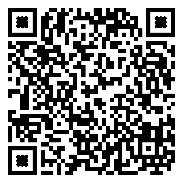 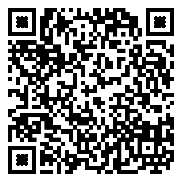 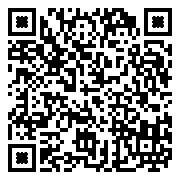 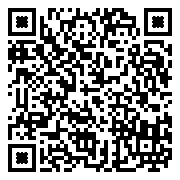 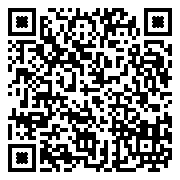 